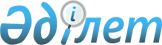 О внесении изменений в перечень отдельных товаров, в отношении которых применяются ставки ввозных таможенных пошлин в соответствии с Соглашением о свободной торговле между Евразийским экономическим союзом и его государствами-членами, с одной стороны, и Социалистической Республикой Вьетнам, с другой стороны, от 29 мая 2015 года, и размеров таких ставокРешение Коллегии Евразийской Экономической Комиссии от 25 октября 2016 года № 115      Примечание РЦПИ!

      Решение вступило в силу 01.01.2017 - сайт Евразийского экономического союза

      В связи с принятием новой редакции единой Товарной номенклатуры внешнеэкономической деятельности Евразийского экономического союза, основанной на 6-м издании Гармонизированной системы описания и кодирования товаров Всемирной таможенной организации, и в соответствии с пунктом 1 статьи 45 Договора о Евразийском экономическом союзе от 29 мая 2014 года Коллегия Евразийской экономической комиссии решила:



      1. Внести в перечень отдельных товаров, в отношении которых применяются ставки ввозных таможенных пошлин в соответствии с Соглашением о свободной торговле между Евразийским экономическим союзом и его государствами-членами, с одной стороны, и Социалистической Республикой Вьетнам, с другой стороны, от 29 мая 2015 года, и размеров таких ставок, утвержденный Решением Коллегии Евразийской экономической комиссии от 19 апреля 2016 г. № 36, следующие изменения:



      а) исключить позиции согласно приложению № 1;



      б) включить позиции согласно приложению № 2;



      в) дополнить сноской со знаком «***» следующего содержания:

      «*** Необходимо руководствоваться как кодом ТН ВЭД ЕАЭС, так и наименованием товара.».



      2. Настоящее Решение вступает в силу с 1 января 2017 г.      Председатель Коллегии

      Евразийской экономической комиссии         Т. Саркисян

ПРИЛОЖЕНИЕ № 1           

к Решению Коллегии          

Евразийской экономической комиссии 

от 25 октября 2016 г. № 115   

                            ПОЗИЦИИ,

  исключаемые из перечня отдельных товаров, в отношении которых

применяются ставки ввозных таможенных пошлин в соответствии с

       Соглашением о свободной торговле между Евразийским

   экономическим союзом и его государствами-членами, с одной

     стороны, и Социалистической Республикой Вьетнам, с другой

      стороны, от 29 мая 2015 года, и размеров таких ставок 

ПРИЛОЖЕНИЕ № 2           

к Решению Коллегии          

Евразийской экономической комиссии

от 25 октября 2016 г. № 115   

                              ПОЗИЦИИ,

  включаемые в перечень отдельных товаров, в отношении которых

  применяются ставки ввозных таможенных пошлин в соответствии с

        Соглашением о свободной торговле между Евразийским

    экономическим союзом и его государствами-членами, с одной

    стороны, и Социалистической Республикой Вьетнам, с другой

      стороны, от 29 мая 2015 года, и размеров таких ставок 
					© 2012. РГП на ПХВ «Институт законодательства и правовой информации Республики Казахстан» Министерства юстиции Республики Казахстан
				Код ТН ВЭДНаименование позицииСтавка ввозной таможенной пошлины (в процентах от таможенной стоимости либо в евро, либо в долларах США)*Ставка ввозной таможенной пошлины (в процентах от таможенной стоимости либо в евро, либо в долларах США)*Ставка ввозной таможенной пошлины (в процентах от таможенной стоимости либо в евро, либо в долларах США)*Ставка ввозной таможенной пошлины (в процентах от таможенной стоимости либо в евро, либо в долларах США)*Ставка ввозной таможенной пошлины (в процентах от таможенной стоимости либо в евро, либо в долларах США)*Ставка ввозной таможенной пошлины (в процентах от таможенной стоимости либо в евро, либо в долларах США)*Ставка ввозной таможенной пошлины (в процентах от таможенной стоимости либо в евро, либо в долларах США)*Ставка ввозной таможенной пошлины (в процентах от таможенной стоимости либо в евро, либо в долларах США)*Ставка ввозной таможенной пошлины (в процентах от таможенной стоимости либо в евро, либо в долларах США)*Ставка ввозной таможенной пошлины (в процентах от таможенной стоимости либо в евро, либо в долларах США)*Код ТН ВЭДНаименование позициина 2016 годна 2017 годна 2018 годна 2019 годна 2020 годна 2021 годна 2022 годна 2023 годна 2024 годна 2025 год и последующие годы0210 99 800 0– – – – – прочие12,310,99,58,26,85,54,12,71,400302 73 000 0– – карп (Cyprinus carpio, Carassius carassius, Ctenopharyngodon idellus, Hypophthalmichthys spp., Cirrhinus spp., Mylopharyngodon piceus)ставка ЕТТставка ЕТТставка ЕТТставка ЕТТставка ЕТТставка ЕТТставка ЕТТставка ЕТТставка ЕТТставка ЕТТ0303 25 000 0– – карп (Cyprinus carpio, Carassius carassius, Ctenopharyngodon idellus, Hypophthalmichthys spp., Cirrhinus spp., Mylopharyngodon piceus)ставка ЕТТставка ЕТТставка ЕТТставка ЕТТставка ЕТТставка ЕТТставка ЕТТставка ЕТТставка ЕТТставка ЕТТ0303 89 108 0– – – – – прочиеставка ЕТТставка ЕТТставка ЕТТставка ЕТТставка ЕТТставка ЕТТставка ЕТТставка ЕТТставка ЕТТставка ЕТТ0304 39 000 0– – прочееставка ЕТТставка ЕТТставка ЕТТставка ЕТТставка ЕТТставка ЕТТставка ЕТТставка ЕТТставка ЕТТставка ЕТТ0304 51 000 0– – тилапии (Oreochromis spp.), сома (Pangasius spp., Silurus spp., Clarias spp., Ictalurus spp.), карпа (Cyprinus carpio, Carassius carassius, Ctenopharyngodon idellus, Hypophthalmichthys spp., Cirrhinus spp., Mylopharyngodon piceus), угря (Anguilla spp.), латеса нильского (Lates niloticus) 

и змееголова (Channa spp.)ставка ЕТТставка ЕТТставка ЕТТставка ЕТТставка ЕТТставка ЕТТставка ЕТТставка ЕТТставка ЕТТставка ЕТТ0304 99 210 0– – – – пресноводной рыбыставка ЕТТставка ЕТТставка ЕТТставка ЕТТставка ЕТТставка ЕТТставка ЕТТставка ЕТТставка ЕТТставка ЕТТ0305 31 000 0– – тилапии (Oreochromis spp.), сома (Pangasius spp., Silurus spp., Clarias spp., Ictalurus spp.), карпа (Cyprinus carpio, Carassius carassius, Ctenopharyngodon idellus, Hypophthalmichthys spp., Cirrhinus spp., Mylopharyngodon piceus), угря (Anguilla spp.), латеса нильского (Lates niloticus) 

и змееголова 

(Channa spp.)ставка ЕТТставка ЕТТставка ЕТТставка ЕТТставка ЕТТставка ЕТТставка ЕТТставка ЕТТставка ЕТТставка ЕТТ0305 44 900 0– – – прочаяставка ЕТТставка ЕТТставка ЕТТставка ЕТТставка ЕТТставка ЕТТставка ЕТТставка ЕТТставка ЕТТставка ЕТТ0305 59 100 0– – – рыба вида Boreogadus saida6,75,03,31,70000000305 64 000 0– – тилапия (Oreochromis spp.), сом (Pangasius spp., Silurus spp., Clarias spp., Ictalurus spp.), карп (Cyprinus carpio, Carassius carassius, Ctenopharyngodon idellus, Hypophthalmichthys spp., Cirrhinus spp., Mylopharyngodon piceus), угорь (Anguilla spp.), латес нильский (Lates niloticus) 

и змееголов 

(Channa spp.)ставка ЕТТставка ЕТТставка ЕТТставка ЕТТставка ЕТТставка ЕТТставка ЕТТставка ЕТТставка ЕТТставка ЕТТ0305 69 800 0– – – прочая6,75,03,31,70000000306 12 900 0– – – прочие6,75,03,31,70000000306 21 100 0– – – копченые, в панцире или без панциря, 

не подвергнутые или подвергнутые тепловой обработке до или в процессе копчения16,4,но не менее 1,636 евро за 1 кг14,5,но не менее 1,455 евро за 1 кг12,7,но не менее 1,273 евро за 1 кг10,9,но не менее 1,091 евро за 1 кг9,1,но не менее 0,909 евро за 1 кг7,3,но не менее 0,727 евро за 1 кг5,5,но не менее 0,545 евро за 1 кг3,6,но не менее 0,364 евро за 1 кг1,8,но не менее 0,182 евро за 1 кг00306 21 900 0– – – прочие6,75,03,31,70000000306 22 300 0– – – – копченые, в панцире или без панциря, 

не подвергнутые или подвергнутые тепловой обработке до или в процессе копчения16,4,но не менее 1,636 евро за 1 кг14,5,но не менее 1,455 евро за 1 кг12,7,но не менее 1,273 евро за 1 кг10,9,но не менее 1,091 евро за 1 кг9,1,но не менее 0,909 евро за 1 кг7,3,но не менее 0,727 евро за 1 кг5,5,но не менее 0,545 евро за 1 кг3,6,но не менее 0,364 евро за 1 кг1,8,но не менее 0,182 евро за 1 кг00306 22 990 0– – – – – прочие6,75,03,31,70000000306 24 100 0– – – копченые, в панцире или без панциря, 

не подвергнутые или подвергнутые тепловой обработке до или в процессе копчения16,4,но не менее 2,455 евро за 1 кг14,5,но не менее 2,182 евро за 1 кг12,7,но не менее 1,909 евро за 1 кг10,9,но не менее 1,636 евро за 1 кг9,1,но не менее 1,364 евро за 1 кг7,3,но не менее 1,091 евро за 1 кг5,5,но не менее 0,818 евро за 1 кг3,6,но не менее 0,545 евро за 1 кг1,8,но не менее 0,273 евро за 1 кг00306 24 300 0– – – – крабы вида Cancer рagurus6,75,03,31,70000000306 24 800 0– – – – прочие8,27,36,45,54,53,62,71,80,900306 29 050 0– – – копченые, в панцире или без панциря, 

не подвергнутые или подвергнутые тепловой обработке до или в процессе копчения16,4,но не менее 1,636 евро за 1 кг14,5,но не менее 1,455 евро за 1 кг12,7,но не менее 1,273 евро за 1 кг10,9,но не менее 1,091 евро за 1 кг9,1,но не менее 0,909 евро за 1 кг7,3,но не менее 0,727 евро за 1 кг5,5,но не менее 0,545 евро за 1 кг3,6,но не менее 0,364 евро за 1 кг1,8,но не менее 0,182 евро за 1 кг00306 29 810 0– – – – пресноводные раки6,75,03,31,70000000306 29 890 0– – – – прочие6,75,03,31,70000000307 29 050 0– – – копченые, в раковине или без раковины, 

не подвергнутые или подвергнутые тепловой обработке до или в процессе копчения12,310,99,58,26,85,54,12,71,400307 29 100 0– – – – гребешки Святого Якова (Рecten maximus), мороженые6,75,03,31,70000000307 29 900 0– – – – прочие6,75,03,31,70000000307 39 050 0– – – копченые, в раковине или без раковины, 

не подвергнутые или подвергнутые тепловой обработке до или в процессе копчения12,310,99,58,26,85,54,12,71,400307 41– – живые, свежие или охлажденные6,75,03,31,70000000307 49 310 0– – – – – – Loligo vulgaris6,75,03,31,70000000307 49 330 0– – – – – – Loligo рealei6,75,03,31,70000000307 49 350 0– – – – – – Loligo рatagonica6,75,03,31,70000000307 49 510 0– – – – – Ommastreрhes sagittatus6,75,03,31,70000000307 49 590 0– – – – – прочие8,27,36,45,54,53,62,71,80,900307 49 910 0– – – – – Loligo sрр., Ommastreрhes sagittatus6,75,03,31,70000000307 49 990 0– – – – – прочие8,27,36,45,54,53,62,71,80,900307 59 050 0– – – копченые, 

не подвергнутые или подвергнутые тепловой обработке до или в процессе копчения12,310,99,58,26,85,54,12,71,400307 59 900 0– – – прочие6,75,03,31,70000000307 99 100 0– – – моллюски копченые, в раковине или 

без раковины, 

не подвергнутые или подвергнутые тепловой обработке до или в процессе копчения12,310,99,58,26,85,54,12,71,400307 99 110 0– – – – кальмар рода 

Illex sрр.6,75,03,31,70000000307 99 130 0– – – – полосатый венус и другие виды семейства Veneridae6,75,03,31,70000000307 99 800 0– – – прочие6,75,03,31,70000000406 20– тертые сыры или сыры 

в порошке, всех сортов12,3,но не менее 0,245 евро за 1 кг10,9,но не менее 0,218 евро за 1 кг9,5,но не менее 0,191 евро за 1 кг8,2,но не менее 0,164 евро за 1 кг6,8,но не менее 0,136 евро за 1 кг5,5,но не менее 0,109 евро за 1 кг4,1,но не менее 0,082 евро за 1 кг2,7,но не менее 0,055 евро за 1 кг1,4,но не менее 0,027 евро за 1 кг00406 90 130 1– – – – с содержанием жира 45 мас.% или более при пересчете 

на сухое вещество, выдержанный 

в течение трех или более месяцев12,3,но не менее 0,327 евро за 1 кг10,9,но не менее 0,291 евро за 1 кг9,5,но не менее 0,255 евро за 1 кг8,2,но не менее 0,218 евро за 1 кг6,8,но не менее 0,182 евро за 1 кг5,5,но не менее 0,145 евро за 1 кг4,1,но не менее 0,109 евро за 1 кг2,7,но не менее 0,073 евро за 1 кг1,4,но не менее 0,036 евро за 1 кг00406 90 130 9– – – – прочие12,3,но не менее 0,409 евро за 1 кг10,9,но не менее 0,364 евро за 1 кг9,5,но не менее 0,318 евро за 1 кг8,2,но не менее 0,273 евро за 1 кг6,8,но не менее 0,227 евро за 1 кг5,5, но не менее 0,182 евро за 1 кг4,1,но не менее 0,136 евро за 1 кг2,7,но не менее 0,091 евро за 1 кг1,4,но не менее 0,045 евро за 1 кг00406 90 190 0– – – Гларский сыр (называемый также "Шабцигер"), изготовляемый 

из обезжиренного молока с добавлением тонкоизмельченных ароматических трав12,3,но не менее 0,327 евро за 1 кг10,9,но не менее 0,291 евро за 1 кг9,5,но не менее 0,255 евро за 1 кг8,2,но не менее 0,218 евро за 1 кг6,8,но не менее 0,182 евро за 1 кг5,5,но не менее 0,145 евро за 1 кг4,1,но не менее 0,109 евро за 1 кг2,7,но не менее 0,073 евро за 1 кг1,4,но не менее 0,036 евро за 1 кг00406 90 270 0– – – Буттерказе12,3,но не менее 0,409 евро за 1 кг10,9,но не менее 0,364 евро за 1 кг9,5,но не менее 0,318 евро за 1 кг8,2,но не менее 0,273 евро за 1 кг6,8,но не менее 0,227 евро за 1 кг5,5,но не менее 0,182 евро за 1 кг4,1,но не менее 0,136 евро за 1 кг2,7,но не менее 0,091 евро за 1 кг1,4,но не менее 0,045 евро за 1 кг00406 90 870 0– – – – – – – – более 52 мас.%, 

но не более 62 мас.% 12,3,но не менее 0,286 евро за 1 кг10,9,но не менее 0,255 евро за 1 кг9,5,но не менее 0,223 евро за 1 кг8,2,но не менее 0,191 евро за 1 кг6,8,но не менее 0,159 евро за 1 кг5,5,но не менее 0,127 евро за 1 кг4,1,но не менее 0,095 евро за 1 кг2,7,но не менее 0,064 евро за 1 кг1,4,но не менее 0,032 евро за 1 кг00406 90 880 0– – – – – – – – более 62 мас.%, 

но не более 72 мас.%12,3,но не менее 0,409 евро за 1 кг10,9,но не менее 0,364 евро за 1 кг9,5,но не менее 0,318 евро за 1 кг8,2,но не менее 0,273 евро за 1 кг6,8,но не менее 0,227 евро за 1 кг5,5,но не менее 0,182 евро за 1 кг4,1,но не менее 0,136 евро за 1 кг2,7,но не менее 0,091 евро за 1 кг1,4,но не менее 0,045 евро за 1 кг00714 10– маниок (кассава)12,310,99,58,26,85,54,12,71,400812 90 100 0– – абрикосы6,75,03,31,70000000812 90 200 0– – апельсины6,75,03,31,70000000813 50 120 0– – – – из папайи, тамаpинда, 

анакаpдии, или акажу, личи, джекфpута, или плода хлебного дерева, саподиллы, пассифлоpы, или стpастоцвета, каpамболы и питайи6,75,03,31,70000001103 19 100 0– – – из ржи6,75,03,31,70000001103 19 300 0– – – из ячменя6,75,03,31,70000001104 29 010 0– – – – шелушеное6,75,03,31,70000001104 29 030 0– – – – шелушеное и переработанное 

в сечку или дробленое ("Grьtze" или "grutten")6,75,03,31,70000001104 29 070 0– – – – дробленое без какой-либо иной обработки6,75,03,31,70000001104 29 090 0– – – – прочее6,75,03,31,70000001104 29 110 0– – – – – пшеницы6,75,03,31,70000001104 29 180 0– – – – – прочееставка ЕТТставка ЕТТставка ЕТТставка ЕТТставка ЕТТставка ЕТТставка ЕТТставка ЕТТставка ЕТТставка ЕТТ1604 14 110 0– – – – в растительном масле12,310,99,58,26,85,54,12,71,401604 14 160 0– – – – – филе, известное как "коpды, или балык"12,310,99,58,26,85,54,12,71,402001 90 600 0– – пальмовая сердцевина12,3,но не менее 0,061 евро за 1 кг10,9,но не менее 0,055 евро за 1 кг9,5,но не менее 0,048 евро за 1 кг8,2,но не менее 0,041 евро за 1 кг6,8,но не менее 0,034 евро за 1 кг5,5,но не менее 0,027 евро за 1 кг4,1,но не менее 0,02 евро за 1 кг2,7,но не менее 0,014 евро за 1 кг1,4,но не менее 0,007 евро за 1 кг02001 90 910 0– – тропические плоды и тропические орехи12,3,но не менее 0,061 евро за 1 кг10,9,но не менее 0,055 евро за 1 кг9,5,но не менее 0,048 евро за 1 кг8,2,но не менее 0,041 евро за 1 кг6,8,но не менее 0,034 евро за 1 кг5,5,но не менее 0,027 евро за 1 кг4,1,но не менее 0,02 евро за 1 кг2,7,но не менее 0,014 евро за 1 кг1,4,но не менее 0,007 евро за 1 кг02005 99 400 0– – – морковьставка ЕТТставка ЕТТставка ЕТТставка ЕТТставка ЕТТставка ЕТТставка ЕТТставка ЕТТставка ЕТТставка ЕТТ2005 99 900 0– – – прочиеставка ЕТТставка ЕТТставка ЕТТставка ЕТТставка ЕТТставка ЕТТставка ЕТТставка ЕТТставка ЕТТставка ЕТТ2007 99 930 0– – – – из тропических плодов и тропических орехов12,310,99,58,26,85,54,12,71,402008 11 100 0– – – арахисовое масло12,310,99,58,26,85,54,12,71,402008 99 240 0– – – – – – – тропические плоды12,310,99,58,26,85,54,12,71,402008 99 310 0– – – – – – – тропические плоды12,310,99,58,26,85,54,12,71,402008 99 360 0– – – – – – – тропические плоды12,310,99,58,26,85,54,12,71,402008 99 380 0– – – – – – – тропические плоды12,310,99,58,26,85,54,12,71,402008 99 480 0– – – – – тропические плоды6,75,03,31,70000002008 99 630 0– – – – – тропические плоды6,75,03,31,70000002008 99 990 0– – – – – прочие12,310,99,58,26,85,54,12,71,402009 79 930 0– – – – – с содержанием добавок сахара 

не более 30 мас.%12,3,но не менее 0,057 евро за 1 л10,9,но не менее 0,051 евро за 1 л9,5,но не менее 0,045 евро за 1 л8,2,но не менее 0,038 евро за 1 л6,8,но не менее 0,032 евро за 1 л5,5,но не менее 0,025 евро за 1 л4,1,но не менее 0,019 евро за 1 л2,7,но не менее 0,013 евро за 1 л1,4,но не менее 0,006 евро за 1 л02009 79 990 1– – – – – – концентрированный, стоимостью, превышающей 30 евро за 100 кг нетто-массы, в бочках, цистернах, флекси-танках вместимостью 

не менее 40 кг6,7,но не менее 0,033 евро за 1 л5,но не менее 0,025 евро за 1 л3,3,но не менее 0,017 евро за 1 л1,7,но не менее 0,008 евро за 1 л0000002009 79 990 9– – – – – – прочий12,3,но не менее 0,057 евро за 1 л10,9,но не менее 0,051 евро за 1 л9,5,но не менее 0,045 евро за 1 л8,2,но не менее 0,038 евро за 1 л6,8,но не менее 0,032 евро за 1 л5,5,но не менее 0,025 евро за 1 л4,1,но не менее 0,019 евро за 1 л2,7,но не менее 0,013 евро за 1 л1,4,но не менее 0,006 евро за 1 л02009 90 920 0– – – – – – – смеси соков из тропических плодов12,3,но не менее 0,057 евро за 1 л10,9,но не менее 0,051 евро за 1 л9,5,но не менее 0,045 евро за 1 л8,2,но не менее 0,038 евро за 1 л6,8,но не менее 0,032 евро за 1 л5,5,но не менее 0,025 евро за 1 л4,1,но не менее 0,019 евро за 1 л2,7,но не менее 0,013 евро за 1 л1,4,но не менее 0,006 евро за 1 л02009 90 950 0– – – – – – – смеси соков из тропических плодов12,3,но не менее 0,057 евро за 1 л10,9,но не менее 0,051 евро за 1 л9,5,но не менее 0,045 евро за 1 л8,2,но не менее 0,038 евро за 1 л6,8,но не менее 0,032 евро за 1 л5,5,но не менее 0,025 евро за 1 л4,1,но не менее 0,019 евро за 1 л2,7,но не менее 0,013 евро за 1 л1,4,но не менее 0,006 евро за 1 л02009 90 970 0– – – – – – – смеси соков из тропических плодов12,3,но не менее 0,057 евро за 1 л10,9,но не менее 0,051 евро за 1 л9,5,но не менее 0,045 евро за 1 л8,2,но не менее 0,038 евро за 1 л6,8,но не менее 0,032 евро за 1 л5,5,но не менее 0,025 евро за 1 л4,1,но не менее 0,019 евро за 1 л2,7,но не менее 0,013 евро за 1 л1,4,но не менее 0,006 евро за 1 л02202 90 100 1– – – пиво безалкогольное0,491 евро за 1 кг0,436 евро за 1 кг0,382 евро за 1 кг0,327 евро за 1 кг0,273 евро за 1 кг0,218 евро за 1 кг0,164 евро за 1 кг0,109 евро за 1 кг0,055 евро за 1 кг02202 90 100 9– – – прочие12,3,но не менее 0,057 евро за 1 л10,9,но не менее 0,051 евро за 1 л9,5,но не менее 0,045 евро за 1 л8,2,но не менее 0,038 евро за 1 л6,8,но не менее 0,032 евро за 1 л5,5,но не менее 0,025 евро за 1 л4,1,но не менее 0,019 евро за 1 л2,7,но не менее 0,013 евро за 1 л1,4,но не менее 0,006 евро за 1 л02202 90 910 0– – – менее 0,2 мас.%12,3,но не менее 0,057 евро за 1 л10,9, о не менее 0,051 евро за 1 л9,5,но не менее 0,045 евро за 1 л8,2,но не менее 0,038 евро за 1 л6,8,но не менее 0,032 евро за 1 л5,5,но не менее 0,025 евро за 1 л4,1,но не менее 0,019 евро за 1 л2,7,но не менее 0,013 евро за 1 л1,4,но не менее 0,006 евро за 1 л02202 90 950 0– – – 0,2 мас.% или более, но менее 2 мас.%12,3,но не менее 0,057 евро за 1 л10,9, о не менее 0,051 евро за 1 л9,5,но не менее 0,045 евро за 1 л8,2,но не менее 0,038 евро за 1 л6,8,но не менее 0,032 евро за 1 л5,5,но не менее 0,025 евро за 1 л4,1,но не менее 0,019 евро за 1 л2,7,но не менее 0,013 евро за 1 л1,4,но не менее 0,006 евро за 1 л02202 90 990 0– – – 2 мас.% или более12,3,но не менее 0,057 евро за 1 л10,9, о не менее 0,051 евро за 1 л9,5,но не менее 0,045 евро за 1 л8,2,но не менее 0,038 евро за 1 л6,8,но не менее 0,032 евро за 1 л5,5,но не менее 0,025 евро за 1 л4,1,но не менее 0,019 евро за 1 л2,7,но не менее 0,013 евро за 1 л1,4,но не менее 0,006 евро за 1 л02204 29 100 0– – – вино, за исключением указанного в субпозиции 2204 10, в бутылках с "грибовидными" пробками, удерживаемыми завязками или креплениями; вино в другой таре с избыточным давлением, обусловленным диоксидом углерода в напитке, не менее 1 бар, но менее 3 бар при температуре 20 ғС16,414,512,710,99,17,35,53,61,802204 29 110 9– – – – – – – – – прочее16,414,512,710,99,17,35,53,61,802204 29 120 9– – – – – – – – – прочее16,414,512,710,99,17,35,53,61,802204 29 130 9– – – – – – – – – прочее16,414,512,710,99,17,35,53,61,802204 29 170 9– – – – – – – – – прочее16,414,512,710,99,17,35,53,61,802204 29 180 9– – – – – – – – – прочие16,414,512,710,99,17,35,53,61,802204 29 420 9– – – – – – – – – прочее16,414,512,710,99,17,35,53,61,802204 29 430 9– – – – – – – – – прочее16,414,512,710,99,17,35,53,61,802204 29 440 9– – – – – – – – – прочее16,414,512,710,99,17,35,53,61,802204 29 460 9– – – – – – – – – прочее16,414,512,710,99,17,35,53,61,802204 29 470 9– – – – – – – – – прочее16,414,512,710,99,17,35,53,61,802204 29 480 9– – – – – – – – – прочее16,414,512,710,99,17,35,53,61,802204 29 580 9– – – – – – – – – прочие16,414,512,710,99,17,35,53,61,802204 29 790 9– – – – – – – – прочие16,414,512,710,99,17,35,53,61,802204 29 800 9– – – – – – – – прочие16,414,512,710,99,17,35,53,61,802204 29 810 9– – – – – – – – прочие16,414,512,710,99,17,35,53,61,802204 29 820 9– – – – – – – – прочие16,414,512,710,99,17,35,53,61,802204 29 830 9– – – – – – – – прочие16,414,512,710,99,17,35,53,61,802204 29 840 9– – – – – – – – прочие16,414,512,710,99,17,35,53,61,802204 29 850 9– – – – – – – – прочие16,414,512,710,99,17,35,53,61,802204 29 860 9– – – – – – – – прочий16,414,512,710,99,17,35,53,61,802204 29 870 9– – – – – – – – прочее16,414,512,710,99,17,35,53,61,802204 29 880 9– – – – – – – – прочие16,414,512,710,99,17,35,53,61,802204 29 890 9– – – – – – – – прочий16,414,512,710,99,17,35,53,61,802204 29 900 9– – – – – – – – прочие16,414,512,710,99,17,35,53,61,802204 29 910 9– – – – – – – прочие16,414,512,710,99,17,35,53,61,802204 29 920 9– – – – – – прочие16,414,512,710,99,17,35,53,61,802204 29 930 9– – – – – – – прочие16,414,512,710,99,17,35,53,61,802204 29 940 9– – – – – – – прочие16,414,512,710,99,17,35,53,61,802204 29 950 9– – – – – – – прочие16,414,512,710,99,17,35,53,61,802204 29 960 9– – – – – – – прочие16,414,512,710,99,17,35,53,61,802204 29 970 9– – – – – – – прочие16,414,512,710,99,17,35,53,61,802204 29 980 9– – – – – – – прочие16,414,512,710,99,17,35,53,61,802204 30– прочие сусла виноградные4,13,63,22,72,31,81,40,90,502206 00Напитки прочие сброженные (например, сидр, перри, или сидр грушевый, напиток медовый); смеси из сброженных напитков и смеси сброженных напитков и безалкогольных напитков, в другом месте не поименованные или не включенные16,414,512,710,99,17,35,53,61,803002 10 910 0– – – гемоглобин, глобулины крови и сывороточные глобулиныставка ЕТТставка ЕТТставка ЕТТставка ЕТТставка ЕТТставка ЕТТставка ЕТТставка ЕТТставка ЕТТставка ЕТТ3002 10 950– – – – человеческого происхожденияставка ЕТТставка ЕТТставка ЕТТставка ЕТТставка ЕТТставка ЕТТставка ЕТТставка ЕТТставка ЕТТставка ЕТТ3003 20 000 0– содержащие прочие антибиотикиставка ЕТТставка ЕТТставка ЕТТставка ЕТТставка ЕТТставка ЕТТставка ЕТТставка ЕТТставка ЕТТставка ЕТТ3004 20 000– содержащие прочие антибиотикиставка ЕТТставка ЕТТставка ЕТТставка ЕТТставка ЕТТставка ЕТТставка ЕТТставка ЕТТставка ЕТТставка ЕТТ3004 40 000– содержащие алкалоиды или их производные, но не содержащие гормонов, прочих соединений товарной позиции 2937 или антибиотиковставка ЕТТставка ЕТТставка ЕТТставка ЕТТставка ЕТТставка ЕТТставка ЕТТставка ЕТТставка ЕТТставка ЕТТ3004 50 000– лекарственные средства прочие, содержащие витамины или другие соединения товарной позиции 2936ставка ЕТТставка ЕТТставка ЕТТставка ЕТТставка ЕТТставка ЕТТставка ЕТТставка ЕТТставка ЕТТставка ЕТТ3103 10 100 0– – содержащие более 35 мас.% пентаоксида дифосфора6,75,03,31,70000003103 10 900 0– – прочиеставка ЕТТставка ЕТТставка ЕТТставка ЕТТставка ЕТТставка ЕТТставка ЕТТставка ЕТТставка ЕТТставка ЕТТ3105 20 000 0– удобрения минеральные или химические, содержащие три питательных элемента: азот, фосфор и калий6,75,03,31,70000003402 90 900 0– – моющие и чистящие средства12,310,99,58,26,85,54,12,71,403904 10 009 9– – – прочий6,75,03,31,70000003905 99 100 0– – – поливинилформаль 

в одной из форм, упомянутых в примечании 6б к данной группе, с молекулярной массой 10 000 или более, но не более 40 000 и содержащий: 9,5 мас.% или более, но не более 13 мас.% ацетильных групп, в пересчете на винилацетат, и 5 мас.% или более, но не более 6,5 мас.% гидроксильных групп, в пересчете на виниловый спирт6,75,03,31,70000003906 90 300 0– – сополимер акриловой кислоты 2-этилгексилакрилата, содержащий 10 мас.% или более, но не более 11 мас.% 2-этилгексилакрилата6,75,03,31,70000004206 00 000 0Изделия из кишок (кроме волокна из фиброина шелкопряда), синюги, пузырей или сухожилий4,13,63,22,72,31,81,40,90,504401 10 000– древесина топливная в виде бревен, поленьев, ветвей, вязанок хвороста или в аналогичных видах12,310,99,58,26,85,54,12,71,404403 10 000– обработанные краской, травителями, креозотом или другими консервантами12,310,99,58,26,85,54,12,71,404403 20– из хвойных пород прочие12,310,99,58,26,85,54,12,71,404403 99– – прочие12,310,99,58,26,85,54,12,71,404405 00 000 0Шерсть древесная или тонкая стружка; мука древесная12,310,99,58,26,85,54,12,71,404406 90 000 0– прочие12,310,99,58,26,85,54,12,71,404407 10– хвойные12,310,99,58,26,85,54,12,71,404408 39 150 1– – – – – – клееная фанера (отличная от товаров товарной позиции 4412), имеющая, по крайней мере, один внешний слой из древесины, указанной в трехдефисной подсубпозиции после субпозиции 4408 396,75,03,31,70000004408 39 210 1– – – – – – – клееная фанера (отличная от товаров товарной позиции 4412), имеющая, по крайней мере, один внешний слой из древесины, указанной в трехдефисной подсубпозиции после субпозиции 4408 396,75,03,31,70000004408 39 350 1– – – – – – – – клееная фанера (отличная от товаров товарной позиции 4412), имеющая, по крайней мере, один внешний слой из древесины, указанной в трехдефисной подсубпозиции после субпозиции 4408 396,75,03,31,70000004408 39 350 2– – – – – – – – прочие6,75,03,31,70000004408 39 550 1– – – – – – клееная фанера (отличная от товаров товарной позиции 4412), имеющая, по крайней мере, один внешний слой из прочей древесины тропических пород6,75,03,31,70000004408 39 550 2– – – – – – прочие6,75,03,31,70000004408 39 850 1– – – – – – – – клееная фанера (отличная от товаров товарной позиции 4412), имеющая, по крайней мере, один внешний слой из прочей древесины тропических пород6,75,03,31,70000004408 39 850 2– – – – – – – – прочие6,75,03,31,70000004408 39 950 1– – – – – – – – клееная фанера (отличная от товаров товарной позиции 4412), имеющая, по крайней мере, один внешний слой из прочей древесины тропических пород6,75,03,31,70000004408 39 950 2– – – – – – – – прочие6,75,03,31,70000004409Пиломатериалы (включая планки и фриз для паркетного покрытия пола, несобранные) в виде профилированного погонажа (с гребнями, пазами, шпунтованные, со стесанными краями, с соединением в виде полукруглой калевки, фасонные, закругленные или аналогичные) по любой из кромок, торцов или плоскостей, обработанные или не обработанные строганием, шлифованием, имеющие или не имеющие торцевые соединения12,310,99,58,26,85,54,12,71,404418 90 100 0– – слоисто-клееный лесоматериал16,414,512,710,99,17,35,53,61,804419 00 100 0– из древесины тропических пород, указанных в дополнительном примечании 2 к данной группе12,310,99,58,26,85,54,12,71,404803 00Бумажные туалетные салфетки или салфетки для лица, полотенца или пеленки и другие виды бумаги хозяйственно-бытового или санитарно-гигиенического назначения, целлюлозная вата и полотно из целлюлозных волокон, крепированные или некрепированные, гофрированные или негофрированные, тисненые или нетисненые, перфорированные или неперфорированные, с окрашенной или неокрашенной поверхностью, напечатанные или ненапечатанные, в рулонах или листахставка ЕТТставка ЕТТставка ЕТТставка ЕТТставка ЕТТставка ЕТТставка ЕТТставка ЕТТставка ЕТТставка ЕТТ4805 30– бумага оберточная сульфитная12,310,99,58,26,85,54,12,71,404810 13 800 9– – – – прочие12,310,99,58,26,85,54,12,71,404810 19– – прочие12,310,99,58,26,85,54,12,71,405402 59– – прочие8,27,36,45,54,53,62,71,80,905402 69– – прочие8,27,36,45,54,53,62,71,80,905605 00 000 0Нить металлизированная, позументная или непозументная, являющаяся текстильной нитью или плоской или аналогичной нитью товарной позиции 5404 или 5405, комбинированная с металлом в виде нити, полосы или ленты, или порошка или покрытая металлом4,13,63,22,72,31,81,40,90,506803 00 000 0Сланец обработанный и изделия из сланца или из агломерированного сланца12,310,99,58,26,85,54,12,71,406805 30 000– на основе из других материалов:12,310,99,58,26,85,54,12,71,406808 00 000 0Панели, плиты, плитки, блоки и аналогичные изделия из растительных волокон, соломы или стружки, щепы, частиц, опилок или других древесных отходов, агломерированных с цементом, гипсом или прочими минеральными связующими веществами12,310,99,58,26,85,54,12,71,406815 10 900 9– – – прочие12,310,99,58,26,85,54,12,71,406907 90 200 0– – каменная керамика12,310,99,58,26,85,54,12,71,406908Плиты для мощения, плитки облицовочные для полов, печей, каминов или стен керамические глазурованные; кубики керамические глазурованные для мозаичных работ и аналогичные изделия, на основе или без нее12,310,99,58,26,85,54,12,71,407019 90– прочие12,310,99,58,26,85,54,12,71,407307 29 300 0– – – для сварки12,310,99,58,26,85,54,12,71,407307 29 900 9– – – – прочие12,310,99,58,26,85,54,12,71,407307 99 300 0– – – для сварки12,310,99,58,26,85,54,12,71,407307 99 900 9– – – – прочие12,310,99,58,26,85,54,12,71,407308 40 100 0– – шахтная крепь12,310,99,58,26,85,54,12,71,407315 82– – прочие, со сварными звеньями12,310,99,58,26,85,54,12,71,407317 00 100 0– кнопки чертежные12,310,99,58,26,85,54,12,71,407318 15 100 0– – – винты с толщиной стержня не более 6 мм, выточенные из прутков, профилей или проволоки сплошного поперечного сечения12,310,99,58,26,85,54,12,71,407321 81– – только на газовом или на газовом и других видах топлива12,310,99,58,26,85,54,12,71,407321 82– – на жидком топливе12,310,99,58,26,85,54,12,71,407323 94– – из черных металлов (кроме чугунного литья), эмалированные12,310,99,58,26,85,54,12,71,407323 99– – прочие12,310,99,58,26,85,54,12,71,407325 10– из нековкого чугуна12,310,99,58,26,85,54,12,71,407326 20 300 0– – небольшие клетки и вольеры12,310,99,58,26,85,54,12,71,407326 20 500 0– – корзины проволочные12,310,99,58,26,85,54,12,71,407326 90 100 0– – табакерки, портсигары, пудреницы, коробочки для косметики и аналогичные карманные изделия12,310,99,58,26,85,54,12,71,407326 90 700 0– – перфорированные заслонки и аналогичные изделия из листа, используемые для фильтрации воды на входе в дренажные системы12,310,99,58,26,85,54,12,71,407326 90 910 9– – – – прочие12,310,99,58,26,85,54,12,71,407326 90 930 9– – – – прочие12,310,99,58,26,85,54,12,71,407326 90 950 0– – – спеченные12,310,99,58,26,85,54,12,71,407326 90 980 8– – – – прочие12,310,99,58,26,85,54,12,71,407612 90 900 1– – – емкости жесткие цилиндрические вместимостью не более 1 л16,4,но не менее 18 евро за 1000 шт14,5,но не менее 16 евро за 1000 шт12,7,но не менее 14 евро за 1000 шт10,9,но не менее 12 евро за 1000 шт9,1,но не менее 10 евро за 1000 шт7,3,но не менее 8евро за 1000 шт5,5,но не менее6 евро за 1000 шт3,6,но не менее 4 евро за 1000 шт1,8,но не менее 2 евро за 1000 шт07612 90 900 2– – – – вместимостью 50 л или более6,75,03,31,70000007612 90 900 8– – – – прочие6,75,03,31,70000008308Застежки, рамы с застежками, пряжки, пряжки-застежки, крючки, колечки, блочки и аналогичные изделия, из недрагоценных металлов, используемые для одежды, обуви, тентов, сумок, дорожных принадлежностей или других готовых изделий; заклепки трубчатые или раздвоенные, из недрагоценных металлов; бусины и блестки из недрагоценных металлов15,015,015,015,015,015,015,015,015,015,08418 91 000 0– – мебель для встраивания холодильно-морозильного оборудования16,414,512,710,99,17,35,53,61,808432 30 110 0– – – сеялки точного высева с центральным приводомставка ЕТТставка ЕТТставка ЕТТставка ЕТТставка ЕТТставка ЕТТставка ЕТТставка ЕТТставка ЕТТставка ЕТТ8457 10 900 3– – – – для ракетно-космической промышленности16)6,75,03,31,70000008458 91 200 2– – – – – для ракетно-космической промышленности16)6,75,03,31,70000008459 40 100 9– – – прочие6,75,03,31,70000008459 40 900 0– – прочие6,75,03,31,70000008459 61 900 2– – – – – для ракетно-космической промышленности16)6,75,03,31,70000008460 19 000 0– – прочие6,75,03,31,70000008460 29 100 1– – – – станки внутришлифовальные6,75,03,31,70000008460 29 900– – – прочие6,75,03,31,70000008460 90 900 8– – – – прочие6,75,03,31,70000008461 20 000 2– – – для ракетно-космической промышленности16)6,75,03,31,70000008501 33 000 2– – – – двигатели постоянного тока мощностью более 75 кВт, но не более 100 кВт12,310,99,58,26,85,54,12,71,408519 81 150 0– – – – – карманные кассетные плейеры12,310,99,58,26,85,54,12,71,408519 89 190 0– – – – прочие12,310,99,58,26,85,54,12,71,408528 69 910 0– – – – черно-белого или другого монохромного изображения12,310,99,58,26,85,54,12,71,408528 69 990 9– – – – – прочие12,310,99,58,26,85,54,12,71,408528 71 900 0– – – прочая16,414,512,710,99,17,35,53,61,808701 10 000 0– тракторы, управляемые рядом идущим водителем12,310,99,58,26,85,54,12,71,408701 90 200 0– – – – более 18 кВт, но не более 37 кВт12,310,99,58,26,85,54,12,71,408701 90 250 0– – – – более 37 кВт, но не более 59 кВт12,310,99,58,26,85,54,12,71,408701 90 310 0– – – – более 59 кВт, но не более 75 кВт12,310,99,58,26,85,54,12,71,408701 90 350 0– – – – более 75 кВт, но не более 90 кВт12,310,99,58,26,85,54,12,71,408701 90 390 9– – – – – прочие12,310,99,58,26,85,54,12,71,408701 90 500 0– – – бывшие в эксплуатации12,310,99,58,26,85,54,12,71,408701 90 900 0– – прочие12,310,99,58,26,85,54,12,71,408703 23 191 0– – – – – с рабочим объемом цилиндров двигателя более 1500 смі, но не более 1800 сміставка ЕТТставка ЕТТставка ЕТТставка ЕТТставка ЕТТставка ЕТТставка ЕТТставка ЕТТставка ЕТТставка ЕТТ8703 23 192– – – – – с рабочим объемом цилиндров двигателя более 1800 смі, но не более 3000 сміставка ЕТТставка ЕТТставка ЕТТставка ЕТТставка ЕТТставка ЕТТставка ЕТТставка ЕТТставка ЕТТставка ЕТТ8703 23 901– – – – с рабочим объемом цилиндров двигателя более 1500 смі, но не более 1800 сміставка ЕТТставка ЕТТставка ЕТТставка ЕТТставка ЕТТставка ЕТТставка ЕТТставка ЕТТставка ЕТТставка ЕТТ8703 23 902– – – – с рабочим объемом цилиндров двигателя более 1800 смі, но не более 3000 сміставка ЕТТставка ЕТТставка ЕТТставка ЕТТставка ЕТТставка ЕТТставка ЕТТставка ЕТТставка ЕТТставка ЕТТ8703 90 109– – – прочиеставка ЕТТставка ЕТТставка ЕТТставка ЕТТставка ЕТТставка ЕТТставка ЕТТставка ЕТТставка ЕТТставка ЕТТ8703 90 909 0– – – прочиеставка ЕТТставка ЕТТставка ЕТТставка ЕТТставка ЕТТставка ЕТТставка ЕТТставка ЕТТставка ЕТТставка ЕТТ8705 90 100 1– – – новые12,310,99,58,26,85,54,12,71,408705 90 100 5– – – бывшие в эксплуатации12,3, но не менее 0,049 евро за 1 смі объема двигателя10,9, но не менее 0,044 евро за 1 смі объема двигателя9,5, 

но не менее 0,038 евро за 1 смі объема двигателя8,2, 

но не менее 0,033 евро за 1 смі объема двигателя6,8, 

но не менее 0,027 евро за 1 смі объема двигателя5,5, 

но не менее 0,022 евро за 1 смі объема двигателя4,1, 

но не менее 0,016 евро за 1 смі объема двигателя2,7, 

но не менее 0,011 евро за 1 смі объема двигателя1,4, 

но не менее 0,005 евро за 1 смі объема двигателя08707 90 100 0– – для промышленной сборки: тракторов, управляемых рядом идущим водителем и указанных в субпозиции 8701 10; транспортных средств товарной позиции 8704 с поршневым двигателем внутреннего сгорания с воспламенением от сжатия (дизелем или полудизелем) и рабочим объемом цилиндров двигателя не более 2500 смі или с поршневым двигателем внутреннего сгорания с искровым зажиганием и рабочим объемом цилиндров двигателя не более 2800 смі; моторных транспортных средств специального назначения товарной позиции 870512,310,99,58,26,85,54,12,71,408711 20 910 0– – – более 50 смі, но не более 80 смі16,414,512,710,99,17,35,53,61,808711 20 930 0– – – более 80 смі, но не более 125 смі16,414,512,710,99,17,35,53,61,808716 39 510 0– – – – – – одноосные12,310,99,58,26,85,54,12,71,408716 39 590 1– – – – – – – прицепы автомобильные, с полной массой более 15 тставка ЕТТставка ЕТТставка ЕТТставка ЕТТставка ЕТТставка ЕТТставка ЕТТставка ЕТТставка ЕТТставка ЕТТ8716 39 590 9– – – – – – – прочие12,310,99,58,26,85,54,12,71,409006 53 100 0– – – портативные фотокамеры6,75,03,31,70000009006 53 800 9– – – – прочие6,75,03,31,70000009006 59 000 9– – – прочие7,57,57,57,57,57,57,57,57,57,59401 51 000 0– – из бамбука или ротангаставка ЕТТставка ЕТТставка ЕТТставка ЕТТставка ЕТТставка ЕТТставка ЕТТставка ЕТТставка ЕТТставка ЕТТ9403 81 000 0– – из бамбука или ротангаставка ЕТТставка ЕТТставка ЕТТставка ЕТТставка ЕТТставка ЕТТставка ЕТТставка ЕТТставка ЕТТставка ЕТТКод ТН ВЭДНаименование позицииСтавка ввозной таможенной пошлины 

(в процентах от таможенной стоимости либо в евро, либо в долларах США)*Ставка ввозной таможенной пошлины 

(в процентах от таможенной стоимости либо в евро, либо в долларах США)*Ставка ввозной таможенной пошлины 

(в процентах от таможенной стоимости либо в евро, либо в долларах США)*Ставка ввозной таможенной пошлины 

(в процентах от таможенной стоимости либо в евро, либо в долларах США)*Ставка ввозной таможенной пошлины 

(в процентах от таможенной стоимости либо в евро, либо в долларах США)*Ставка ввозной таможенной пошлины 

(в процентах от таможенной стоимости либо в евро, либо в долларах США)*Ставка ввозной таможенной пошлины 

(в процентах от таможенной стоимости либо в евро, либо в долларах США)*Ставка ввозной таможенной пошлины 

(в процентах от таможенной стоимости либо в евро, либо в долларах США)*Ставка ввозной таможенной пошлины 

(в процентах от таможенной стоимости либо в евро, либо в долларах США)*Ставка ввозной таможенной пошлины 

(в процентах от таможенной стоимости либо в евро, либо в долларах США)*Код ТН ВЭДНаименование позициина 2016 годна 2017 годна 2018 годна 2019 годна 2020 годна 2021 годна 2022 годна 2023 годна 2024 годна 2025 год и последующие годы0210 99 850 0– – – – – прочие12,310,99,58,26,85,54,12,71,40из 0301 93 000 0***карп (Cyprinus spp. (кроме Cyprinus carpio), Carassius spp. (кроме Carassius carassius), Catla catla, Labeo spp., Osteochilus hasselti, Leptobarbus hoeveni, Megalobrama spp.)6,75,03,31,70000000302 73 000 0– – карп (Cyprinus spp., Carassius spp., Ctenopharyngodon idellus, Hypophthalmichthys spp., Cirrhinus spp., Mylopharyngodon piceus, Catla catla, Labeo spp., Osteochilus hasselti, Leptobarbus hoeveni, Megalobrama spp.)ставка ЕТТставка ЕТТставка ЕТТставка ЕТТставка ЕТТставка ЕТТставка ЕТТставка ЕТТставка ЕТТставка ЕТТиз 0302 99 000 3***плавники, головы, хвосты, плавательные пузыри и прочие пищевые рыбные субпродукты тунца вида Euthynnus (Katsuwonus) pelamis6,75,03,31,7000000из 0302 99 000 9***плавники, головы, хвосты, плавательные пузыри и прочие пищевые рыбные субпродукты тунца рода Thunnus (кроме тунца длинноперого, или альбакора (Thunnus alalunga), тунца желтоперого (Thunnus albacares), скипджека, или тунца полосатого (Euthynnus (Katsuwonus) pelamis), тунца синего, или обыкновенного (Thunnus thynnus), тунца тихоокеанского голубого (Thunnus orientalis), тунца южного синего (Thunnus maccoyii))6,75,03,31,7000000из 0302 99 000 9***плавники, головы, хвосты, плавательные пузыри и прочие пищевые рыбные субпродукты пресноводной рыбы, кроме лососевых, угря (Anguilla spp.), латеса нильского (Lates niloticus), змееголова (Channa spp.)ставка ЕТТставка ЕТТставка ЕТТставка ЕТТставка ЕТТставка ЕТТставка ЕТТставка ЕТТставка ЕТТставка ЕТТиз 0303 25 000 0***карп (Cyprinus carpio, Carassius carassius, Ctenopharyngodon idellus, Hypophthalmichthys spp., Cirrhinus spp., Mylopharyngodon piceus)ставка ЕТТставка ЕТТставка ЕТТставка ЕТТставка ЕТТставка ЕТТставка ЕТТставка ЕТТставка ЕТТставка ЕТТ0303 89 106 0– – – – – прочиеставка ЕТТставка ЕТТставка ЕТТставка ЕТТставка ЕТТставка ЕТТставка ЕТТставка ЕТТставка ЕТТставка ЕТТиз 0303 99 000 1***плавники, головы, хвосты, плавательные пузыри и прочие пищевые рыбные субпродукты красной, или нерки (Oncorhynchus nerka), рыбы вида Pelotreis flavilatus, рыбы вида Peltorhamphus novaezealandiae6,75,03,31,7000000из 0303 99 000 7***плавники, головы, хвосты, плавательные пузыри и прочие пищевые рыбные субпродукты камбалообразных (Pleuronectidae, Bothidae, Cynoglossidae, Soleidae, Scophthalmidae и Citharidae) (кроме палтуса (Reinhardtius hippoglossoides, Hippoglossus hippoglossus, Hippoglossus stenolepis), камбалы морской (Pleuronectes platessa), морского языка (Solea spp.), тюрбо (Psetta maxima), рыбы вида Pelotreis flavilatus, рыбы вида Peltorhamphus novaezealandiae), тунца рода Thunnus (кроме тунца длинноперого, или альбакора (Thunnus alalunga), тунца желтоперого (Thunnus albacares), тунца синего, или обыкновенного (Thunnus thynnus), тунца тихоокеанского голубого (Thunnus orientalis), тунца южного синего (Thunnus maccoyii)), скипджека, или тунца полосатого (Euthynnus (Katsuwonus) pelamis)6,75,03,31,7000000из 0303 99 000 9***плавники, головы, хвосты, плавательные пузыри и прочие пищевые рыбные субпродукты карпа (Cyprinus carpio, Carassius carassius, Ctenopharyngodon idellus, Hypophthalmichthys spp., Cirrhinus spp., Mylopharyngodon piceus), осетровыхставка ЕТТставка ЕТТставка ЕТТставка ЕТТставка ЕТТставка ЕТТставка ЕТТставка ЕТТставка ЕТТставка ЕТТиз 0303 99 000 9***плавники, головы, хвосты, плавательные пузыри и прочие пищевые рыбные субпродукты латеса нильского (Lates niloticus), змееголова (Channa spp.), тунца желтоперого (Thunnus albacares)8,27,36,45,54,53,62,71,80,90из 0303 99 000 9***плавники, головы, хвосты, плавательные пузыри и прочие пищевые рыбные субпродукты палтуса белокорого, или обыкновенного (Hippoglossus hippoglossus), тунца длинноперого, или альбакора (Thunnus alalunga)6,75,03,31,7000000из 0304 39 000 0***филе свежее или охлажденное карпа (Cyprinus carpio, Carassius carassius, Ctenopharyngodon idellus, Hypophthalmichthys spp., Cirrhinus spp., Mylopharyngodon piceus), угря (Anguilla spp.), змееголова (Channa spp.)ставка ЕТТставка ЕТТставка ЕТТставка ЕТТставка ЕТТставка ЕТТставка ЕТТставка ЕТТставка ЕТТставка ЕТТиз 0304 51 000 0***свежее или охлажденное мясо (кроме филе) тилапии (Oreochromis spp.), сома (Pangasius spp., Silurus spp., Clarias spp., Ictalurus spp.), карпа (Cyprinus carpio, Carassius carassius, Ctenopharyngodon idellus, Hypophthalmichthys spp., Cirrhinus spp., Mylopharyngodon piceus), угря (Anguilla spp.), латеса нильского (Lates niloticus) и змееголова (Channa spp.)ставка ЕТТставка ЕТТставка ЕТТставка ЕТТставка ЕТТставка ЕТТставка ЕТТставка ЕТТставка ЕТТставка ЕТТиз 0304 93 800 0***мороженое мясо (кроме филе) карпа (Cyprinus spp. (кроме Cyprinus carpio), Carassius spp. (кроме Carassius carassius), Catla catla, Labeo spp., Osteochilus hasselti, Leptobarbus hoeveni, Megalobrama spp.)ставка ЕТТставка ЕТТставка ЕТТставка ЕТТставка ЕТТставка ЕТТставка ЕТТставка ЕТТставка ЕТТставка ЕТТ0304 99 220 0– – – – пресноводной рыбыставка ЕТТставка ЕТТставка ЕТТставка ЕТТставка ЕТТставка ЕТТставка ЕТТставка ЕТТставка ЕТТставка ЕТТиз 0305 31 000 0***сушеное, соленое или в рассоле, но не копченое филе тилапии (Oreochromis spp.), сома (Pangasius spp., Silurus spp., Clarias spp., Ictalurus spp.), карпа (Cyprinus carpio, Carassius carassius, Ctenopharyngodon idellus, Hypophthalmichthys spp., Cirrhinus spp., Mylopharyngodon piceus), угря (Anguilla spp.), латеса нильского (Lates niloticus) и змееголова (Channa spp.)ставка ЕТТставка ЕТТставка ЕТТставка ЕТТставка ЕТТставка ЕТТставка ЕТТставка ЕТТставка ЕТТставка ЕТТиз 0305 44 800 0***копченая, включая филе, тилапия (Oreochromis spp.), сом (Pangasius spp., Silurus spp., Clarias spp., Ictalurus spp.), карп (Cyprinus carpio, Carassius carassius, Ctenopharyngodon idellus, Hypophthalmichthys spp., Cirrhinus spp., Mylopharyngodon piceus), латес нильский (Lates niloticus) и змееголов (Channa spp.)ставка ЕТТставка ЕТТставка ЕТТставка ЕТТставка ЕТТставка ЕТТставка ЕТТставка ЕТТставка ЕТТставка ЕТТ0305 53 100 0– – – рыба вида Boreogadus saida6,75,03,31,7000000из 0305 64 000 0***в рассоле или соленая, но не сушеная или не копченая тилапия (Oreochromis spp.), сом (Pangasius spp., Silurus spp., Clarias spp., Ictalurus spp.), карп (Cyprinus carpio, Carassius carassius, Ctenopharyngodon idellus, Hypophthalmichthys spp., Cirrhinus spp., Mylopharyngodon piceus), угорь (Anguilla spp.), латес нильский (Lates niloticus) и змееголов (Channa spp.)ставка ЕТТставка ЕТТставка ЕТТставка ЕТТставка ЕТТставка ЕТТставка ЕТТставка ЕТТставка ЕТТставка ЕТТиз 0305 64 000 0***в рассоле или соленый, но не сушеный или не копченый карп (Cyprinus spp. (кроме Cyprinus carpio), Carassius spp. (кроме Carassius carassius), Catla catla, Labeo spp., Osteochilus hasselti, Leptobarbus hoeveni, Megalobrama spp.)6,75,03,31,70000000305 69 700 0– – – прочая6,75,03,31,70000000306 12 050 9– – – – прочие6,75,03,31,70000000306 12 900 0– – – – прочие6,75,03,31,70000000306 31 000 0– – лангуст европейский и прочие лангусты (Palinurus spp., Panulirus spp., Jasus spp.)6,75,03,31,70000000306 32 990 0– – – – прочие6,75,03,31,70000000306 33 100 0– – – крабы вида Cancer pagurus6,75,03,31,70000000306 33 900 0– – – прочие8,27,36,45,54,53,62,71,80,900306 39 100 0– – – пресноводные раки6,75,03,31,70000000306 39 900 0– – – прочие6,75,03,31,70000000306 91 100 0– – – копченые, в панцире или без панциря, не подвергнутые или подвергнутые тепловой обработке до или в процессе копчения16,4,но не менее 1,636 евро за 1 кг14,5,но не менее 1,455 евро за 1 кг12,7,но не менее 1,273 евро за 1 кг10,9,но не менее 1,091 евро за 1 кг9,1,но не менее 0,909 евро за 1 кг7,3,но не менее 0,727 евро за 1 кг5,5,но не менее 0,545 евро за 1 кг3,6,но не менее 0,364 евро за 1 кг1,8,но не менее 0,182 евро за 1 кг00306 91 900 0– – – прочие6,75,03,31,70000000306 92 100 0– – – копченые, в панцире или без панциря, не подвергнутые или подвергнутые тепловой обработке до или в процессе копчения16,4,но не менее 1,636 евро за 1 кг14,5,но не менее 1,455 евро за 1 кг12,7,но не менее 1,273 евро за 1 кг10,9,но не менее 1,091 евро за 1 кг9,1,но не менее 0,909 евро за 1 кг7,3,но не менее 0,727 евро за 1 кг5,5,но не менее 0,545 евро за 1 кг3,6,но не менее 0,364 евро за 1 кг1,8,но не менее 0,182 евро за 1 кг00306 92 990 0– – – – прочие6,75,03,31,70000000306 93 100 0– – – копченые, в панцире или без панциря, не подвергнутые или подвергнутые тепловой обработке до или в процессе копчения16,4,но не менее 2,455 евро за 1 кг14,5,но не менее 2,182 евро за 1 кг12,7,но не менее 1,909 евро за 1 кг10,9,но не менее 1,636 евро за 1 кг9,1,но не менее 1,364 евро за 1 кг7,3,но не менее 1,091 евро за 1 кг5,5,но не менее 0,818 евро за 1 кг3,6,но не менее 0,545 евро за 1 кг1,8,но не менее 0,273 евро за 1 кг00306 93 910 0– – – – крабы вида Cancer pagurus6,75,03,31,70000000306 93 990 0– – – – прочие8,27,36,45,54,53,62,71,80,900306 99 100 0– – – копченые, в панцире или без панциря, не подвергнутые или подвергнутые тепловой обработке до или в процессе копчения16,4,но не менее 1,636 евро за 1 кг14,5,но не менее 1,455 евро за 1 кг12,7,но не менее 1,273 евро за 1 кг10,9,но не менее 1,091 евро за 1 кг9,1,но не менее 0,909 евро за 1 кг7,3,но не менее 0,727 евро за 1 кг5,5,но не менее 0,545 евро за 1 кг3,6,но не менее 0,364 евро за 1 кг1,8,но не менее 0,182 евро за 1 кг00306 99 910 0– – – – пресноводные раки6,75,03,31,70000000306 99 990 0– – – – прочие6,75,03,31,70000000307 22 100 0– – – копченые, в раковине или без раковины, не подвергнутые или подвергнутые тепловой обработке до или в процессе копчения12,310,99,58,26,85,54,12,71,400307 22 910 0– – – – гребешки Святого Якова (Pecten maximus)6,75,03,31,70000000307 22 990 0– – – – прочие6,75,03,31,70000000307 29 200 0– – – копченые, в раковине или без раковины, не подвергнутые или подвергнутые тепловой обработке до или в процессе копчения12,310,99,58,26,85,54,12,71,400307 29 800 0– – – прочие6,75,03,31,70000000307 32 100 0– – – копченые, в раковине или без раковины, не подвергнутые или подвергнутые тепловой обработке до или в процессе копчения12,310,99,58,26,85,54,12,71,400307 39 200 0– – – копченые, в раковине или без раковины, не подвергнутые или подвергнутые тепловой обработке до или в процессе копчения12,310,99,58,26,85,54,12,71,400307 42 110 0– – – – видов Sepia officinalis, Rossia macrosoma, Sepiola spp.6,75,03,31,70000000307 42 910 0– – – – видов Loligo spp.6,75,03,31,70000000307 42 920 0– – – – вида Todarodes sagittatus6,75,03,31,70000000307 42 930 0– – – – видов Ommastrephes spp., Nototodarus spp., Sepioteuthis spp.6,75,03,31,70000000307 43 100 0– – – копченые, не подвергнутые или подвергнутые тепловой обработке до или в процессе копчения12,310,99,58,26,85,54,12,71,400307 43 310 0– – – – – – вида Loligo vulgaris6,75,03,31,70000000307 43 330 0– – – – – – вида Loligo pealei6,75,03,31,70000000307 43 350 0– – – – – – вида Loligo patagonica6,75,03,31,70000000307 43 500 0– – – – – вида Todarodes sagittatus6,75,03,31,70000000307 43 600 0– – – – – видов Ommastrephes spp., Nototodarus spp., Sepioteuthis spp.8,27,36,45,54,53,62,71,80,900307 43 700 0– – – – – видов Illex spp.6,75,03,31,70000000307 49 800 0– – – – – прочие6,75,03,31,70000000307 49 910 0– – – – – видов Loligo spp.6,75,03,31,70000000307 49 920 0– – – – – вида Todarodes sagittatus6,75,03,31,70000000307 49 930 0– – – – – видов Ommastrephes spp., Nototodarus spp., Sepioteuthis spp.8,27,36,45,54,53,62,71,80,900307 49 980 0– – – – – прочие6,75,03,31,70000000307 52 100 0– – – копченые, не подвергнутые или подвергнутые тепловой обработке до или в процессе копчения12,310,99,58,26,85,54,12,71,400307 59 200 0– – – копченые, не подвергнутые или подвергнутые тепловой обработке до или в процессе копчения12,310,99,58,26,85,54,12,71,400307 59 800 0– – – прочие6,75,03,31,70000000307 72 910 0– – – – полосатый венус и другие виды семейства Veneridae6,75,03,31,70000000307 84 100 0– – – копченые, в раковине или без раковины, не подвергнутые или подвергнутые тепловой обработке до или в процессе копчения12,310,99,58,26,85,54,12,71,400307 88 100 0– – – копченые, в раковине или без раковины, не подвергнутые или подвергнутые тепловой обработке до или в процессе копчения12,310,99,58,26,85,54,12,71,400307 88 900 0– – – прочие6,75,03,31,70000000307 92 100 0– – – копченые, в раковине или без раковины, не подвергнутые или подвергнутые тепловой обработке до или в процессе копчения12,310,99,58,26,85,54,12,71,400307 99 100 0– – – копченые, в раковине или без раковины, не подвергнутые или подвергнутые тепловой обработке до или в процессе копчения12,310,99,58,26,85,54,12,71,400307 99 700 0– – – прочие6,75,03,31,70000000406 20 000 0– тертые сыры или сыры в порошке, всех видов12,3,но не менее 0,245 евро за 1 кг10,9,но не менее 0,218 евро за 1 кг9,5,но не менее 0,191 евро за 1 кг8,2,но не менее 0,164 евро за 1 кг6,8,но не менее 0,136 евро за 1 кг5,5,но не менее 0,109 евро за 1 кг4,1,но не менее 0,082 евро за 1 кг2,7,но не менее 0,055 евро за 1 кг1,4,но не менее 0,027 евро за 1 кг0из 0406 90 130 0***Эмменталер с содержанием жира 45 мас.% или более при пересчете на сухое вещество, выдержанный в течение трех или более месяцев12,3,но не менее 0,327 евро за 1 кг10,9,но не менее 0,291 евро за 1 кг9,5,но не менее 0,255 евро за 1 кг8,2,но не менее 0,218 евро за 1 кг6,8,но не менее 0,182 евро за 1 кг5,5,но не менее 0,145 евро за 1 кг4,1,но не менее 0,109 евро за 1 кг2,7,но не менее 0,073 евро за 1 кг1,4,но не менее 0,036 евро за 1 кг0из 0406 90 130 0***Эмменталер, кроме Эмменталера с содержанием жира 45 мас.% или более при пересчете на сухое вещество, выдержанного в течение трех или более месяцев12,3,но не менее 0,409 евро за 1 кг10,9,но не менее 0,364 евро за 1 кг9,5,но не менее 0,318 евро за 1 кг8,2,но не менее 0,273 евро за 1 кг6,8,но не менее 0,227 евро за 1 кг5,5, но не менее 0,182 евро за 1 кг4,1,но не менее 0,136 евро за 1 кг2,7,но не менее 0,091 евро за 1 кг1,4,но не менее 0,045 евро за 1 кг00406 90 740 0– – – – – – – Маасдам12,3,но не менее 0,286 евро за 1 кг10,9,но не менее 0,255 евро за 1 кг9,5,но не менее 0,223 евро за 1 кг8,2,но не менее 0,191 евро за 1 кг6,8,но не менее 0,159 евро за 1 кг5,5,но не менее 0,127 евро за 1 кг4,1,но не менее 0,095 евро за 1 кг2,7,но не менее 0,064 евро за 1 кг1,4,но не менее 0,032 евро за 1 кг0из 0406 90 890 0***Гларский сыр (называемый также "Шабцигер"), изготовляемый из обезжиренного молока с добавлением тонкоизмельченных ароматических трав 12,3,но не менее 0,327 евро за 1 кг10,9,но не менее 0,291 евро за 1 кг9,5,но не менее 0,255 евро за 1 кг8,2,но не менее 0,218 евро за 1 кг6,8,но не менее 0,182 евро за 1 кг5,5,но не менее 0,145 евро за 1 кг4,1,но не менее 0,109 евро за 1 кг2,7,но не менее 0,073 евро за 1 кг1,4,но не менее 0,036 евро за 1 кг0из 0406 90 890 0***прочие сыры с содержанием влаги в обезжиренном веществе более 52 мас.%, но не более 62 мас.%12,3,но не менее 0,286 евро за 1 кг10,9,но не менее 0,255 евро за 1 кг9,5,но не менее 0,223 евро за 1 кг8,2,но не менее 0,191 евро за 1 кг6,8,но не менее 0,159 евро за 1 кг5,5,но не менее 0,127 евро за 1 кг4,1,но не менее 0,095 евро за 1 кг2,7,но не менее 0,064 евро за 1 кг1,4,но не менее 0,032 евро за 1 кг00406 90 920 0– – – – – – – – более 62 мас.%, но не более 72 мас.%12,3,но не менее 0,409 евро за 1 кг10,9,но не менее 0,364 евро за 1 кг9,5,но не менее 0,318 евро за 1 кг8,2,но не менее 0,273 евро за 1 кг6,8,но не менее 0,227 евро за 1 кг5,5,но не менее 0,182 евро за 1 кг4,1,но не менее 0,136 евро за 1 кг2,7,но не менее 0,091 евро за 1 кг1,4,но не менее 0,045 евро за 1 кг00714 10 000– маниок (кассава)12,310,99,58,26,85,54,12,71,400812 90 250 0– – абрикосы; апельсины6,75,03,31,70000000813 50 120 0– – – – из папайи, тамаринда, анакардии, или акажу, личи, джекфрута, саподиллы, пассифлоры, или страстоцвета, карамболы и питайи6,75,03,31,70000001103 19 200 0– – – из ржи или ячменя6,75,03,31,70000001104 29 040 0– – – – шелушеное, переработанное в сечку или непереработанное, дробленое или недробленое6,75,03,31,70000001104 29 080 0– – – – прочее6,75,03,31,7000000из 1104 29 170 0***шелушеное, переработанное в сечку или непереработанное, дробленое или недробленое зерно пшеницы6,75,03,31,7000000из 1104 29 170 0***шелушеное, переработанное в сечку или непереработанное, дробленое или недробленое зерно прочих злаковставка ЕТТставка ЕТТставка ЕТТставка ЕТТставка ЕТТставка ЕТТставка ЕТТставка ЕТТставка ЕТТставка ЕТТиз 1211***растения и их части (включая семена и плоды), используемые в основном в парфюмерии, фармации или инсектицидных, фунгицидных или аналогичных целях, охлажденные или мороженные 12,310,99,58,26,85,54,12,71,401604 14 210 0– – – – – в растительном масле12,310,99,58,26,85,54,12,71,401604 14 260 0– – – – – – филе, известное как "корды, или балык"12,310,99,58,26,85,54,12,71,401604 14 310 0– – – – – в растительном масле12,310,99,58,26,85,54,12,71,401604 14 360 0– – – – – – филе, известное как "корды, или балык"12,310,99,58,26,85,54,12,71,401604 14 410 0– – – – – в растительном масле12,310,99,58,26,85,54,12,71,401604 14 460 0– – – – – – филе, известное как "корды, или балык"12,310,99,58,26,85,54,12,71,402001 90 920 0– – тропические фрукты и тропические орехи; пальмовая сердцевина12,3,но не менее 0,061 евро за 1 кг10,9,но не менее 0,055 евро за 1 кг9,5,но не менее 0,048 евро за 1 кг8,2,но не менее 0,041 евро за 1 кг6,8,но не менее 0,034 евро за 1 кг5,5,но не менее 0,027 евро за 1 кг4,1,но не менее 0,02 евро за 1 кг2,7,но не менее 0,014 евро за 1 кг1,4,но не менее 0,007 евро за 1 кг02005 99 800 0– – – прочиеставка ЕТТставка ЕТТставка ЕТТставка ЕТТставка ЕТТставка ЕТТставка ЕТТставка ЕТТставка ЕТТставка ЕТТ2007 99 930 0– – – – из тропических фруктов и тропических орехов12,310,99,58,26,85,54,12,71,402008 11 100 0– – – арахисовая паста12,310,99,58,26,85,54,12,71,402008 97 030 0– – – – в первичных упаковках нетто-массой более 1 кг12,310,99,58,26,85,54,12,71,402008 97 050 0– – – – в первичных упаковках нетто-массой не более

1 кг12,310,99,58,26,85,54,12,71,402008 99 240 0– – – – – – – тропические фрукты12,310,99,58,26,85,54,12,71,402008 99 310 0– – – – – – – тропические фрукты12,310,99,58,26,85,54,12,71,402008 99 360 0– – – – – – – тропические фрукты12,310,99,58,26,85,54,12,71,402008 99 380 0– – – – – – – тропические фрукты12,310,99,58,26,85,54,12,71,402008 99 480 0– – – – – тропические фрукты6,75,03,31,70000002008 99 630 0– – – – – тропические фрукты6,75,03,31,70000002008 99 980 0– – – – – прочие12,310,99,58,26,85,54,12,71,402009 79 980 1– – – – – – с содержанием добавок сахара не более 30 мас.%12,3,но не менее 0,057 евро за 1 л10,9,но не менее 0,051 евро за 1 л9,5,но не менее 0,045 евро за 1 л8,2,но не менее 0,038 евро за 1 л6,8,но не менее 0,032 евро за 1 л5,5,но не менее 0,025 евро за 1 л4,1,но не менее 0,019 евро за 1 л2,7,но не менее 0,013 евро за 1 л1,4,но не менее 0,006 евро за 1 л02009 79 980 2– – – – – – – концентрированный, стоимостью, превышающей 30 евро за 100 кг нетто-массы, в бочках, цистернах, флекси-танках вместимостью не менее 40 кг6,7,но не менее 0,033 евро за 1 л5,но не менее 0,025 евро за 1 л3,3,но не менее 0,017 евро за 1 л1,7,но не менее 0,008 евро за 1 л0000002009 79 980 9– – – – – – – прочий12,3,но не менее 0,057 евро за 1 л10,9,но не менее 0,051 евро за 1 л9,5,но не менее 0,045 евро за 1 л8,2,но не менее 0,038 евро за 1 л6,8,но не менее 0,032 евро за 1 л5,5,но не менее 0,025 евро за 1 л4,1,но не менее 0,019 евро за 1 л2,7,но не менее 0,013 евро за 1 л1,4,но не менее 0,006 евро за 1 л02009 90 920 0– – – – – – – смеси соков из тропических фруктов12,3,но не менее 0,057 евро за 1 л10,9,но не менее 0,051 евро за 1 л9,5,но не менее 0,045 евро за 1 л8,2,но не менее 0,038 евро за 1 л6,8,но не менее 0,032 евро за 1 л5,5,но не менее 0,025 евро за 1 л4,1,но не менее 0,019 евро за 1 л2,7,но не менее 0,013 евро за 1 л1,4,но не менее 0,006 евро за 1 л02009 90 950 0– – – – – – – смеси соков из тропических фруктов12,3,но не менее 0,057 евро за 1 л10,9,но не менее 0,051 евро за 1 л9,5,но не менее 0,045 евро за 1 л8,2,но не менее 0,038 евро за 1 л6,8,но не менее 0,032 евро за 1 л5,5,но не менее 0,025 евро за 1 л4,1,но не менее 0,019 евро за 1 л2,7,но не менее 0,013 евро за 1 л1,4,но не менее 0,006 евро за 1 л02009 90 970 0– – – – – – – смеси соков из тропических фруктов12,3,но не менее 0,057 евро за 1 л10,9,но не менее 0,051 евро за 1 л9,5,но не менее 0,045 евро за 1 л8,2,но не менее 0,038 евро за 1 л6,8,но не менее 0,032 евро за 1 л5,5,но не менее 0,025 евро за 1 л4,1,но не менее 0,019 евро за 1 л2,7,но не менее 0,013 евро за 1 л1,4,но не менее 0,006 евро за 1 л02202 91 000 0– – безалкогольное пиво0,491 евро за 1 кг0,436 евро за 1 кг0,382 евро за 1 кг0,327 евро за 1 кг0,273 евро за 1 кг0,218 евро за 1 кг0,164 евро за 1 кг0,109 евро за 1 кг0,055 евро за 1 кг02202 99 110 0– – – – напитки на основе сои с содержанием белка 2,8 мас.% или более12,3,но не менее 0,057 евро за 1 л10,9,но не менее 0,051 евро за 1 л9,5,но не менее 0,045 евро за 1 л8,2,но не менее 0,038 евро за 1 л6,8,но не менее 0,032 евро за 1 л5,5,но не менее 0,025 евро за 1 л4,1,но не менее 0,019 евро за 1 л2,7,но не менее 0,013 евро за 1 л1,4,но не менее 0,006 евро за 1 л02202 99 150 0– – – – напитки на основе сои с содержанием белка менее 2,8 мас.%; напитки на основе орехов группы 08, злаков группы 10 или семян группы 1212,3,но не менее 0,057 евро за 1 л10,9,но не менее 0,051 евро за 1 л9,5,но не менее 0,045 евро за 1 л8,2,но не менее 0,038 евро за 1 л6,8,но не менее 0,032 евро за 1 л5,5,но не менее 0,025 евро за 1 л4,1,но не менее 0,019 евро за 1 л2,7,но не менее 0,013 евро за 1 л1,4,но не менее 0,006 евро за 1 л02202 99 190 0– – – – прочие12,3,но не менее 0,057 евро за 1 л10,9,но не менее 0,051 евро за 1 л9,5,но не менее 0,045 евро за 1 л8,2,но не менее 0,038 евро за 1 л6,8,но не менее 0,032 евро за 1 л5,5,но не менее 0,025 евро за 1 л4,1,но не менее 0,019 евро за 1 л2,7,но не менее 0,013 евро за 1 л1,4,но не менее 0,006 евро за 1 л02202 99 910 0– – – – менее 0,2 мас.%12,3,но не менее 0,057 евро за 1 л10,9, но не менее 0,051 евро за 1 л9,5,но не менее 0,045 евро за 1 л8,2,но не менее 0,038 евро за 1 л6,8,но не менее 0,032 евро за 1 л5,5,но не менее 0,025 евро за 1 л4,1,но не менее 0,019 евро за 1 л2,7,но не менее 0,013 евро за 1 л1,4,но не менее 0,006 евро за 1 л02202 99 950 0– – – – 0,2 мас.% или более, но менее 2 мас.%12,3,но не менее 0,057 евро за 1 л10,9, но не менее 0,051 евро за 1 л9,5,но не менее 0,045 евро за 1 л8,2,но не менее 0,038 евро за 1 л6,8,но не менее 0,032 евро за 1 л5,5,но не менее 0,025 евро за 1 л4,1,но не менее 0,019 евро за 1 л2,7,но не менее 0,013 евро за 1 л1,4,но не менее 0,006 евро за 1 л02202 99 990 0– – – – 2 мас.% или более12,3,но не менее 0,057 евро за 1 л10,9, но не менее 0,051 евро за 1 л9,5,но не менее 0,045 евро за 1 л8,2,но не менее 0,038 евро за 1 л6,8,но не менее 0,032 евро за 1 л5,5,но не менее 0,025 евро за 1 л4,1,но не менее 0,019 евро за 1 л2,7,но не менее 0,013 евро за 1 л1,4,но не менее 0,006 евро за 1 л02204 22 – – в сосудах емкостью более 2 л, но не более 10 л16,414,512,710,99,17,35,53,61,802204 29 050 0– – – вино, за исключением указанного в субпозиции 2204 10, в бутылках с "грибовидными" пробками, удерживаемыми завязками или креплениями; вино в другой таре с избыточным давлением, обусловленным диоксидом углерода в напитке, не менее 1 бар, но менее 3 бар при температуре 20 ҮC16,414,512,710,99,17,35,53,61,802204 29 110 8– – – – – – – – – прочее16,414,512,710,99,17,35,53,61,802204 29 120 8– – – – – – – – – прочее16,414,512,710,99,17,35,53,61,802204 29 130 8– – – – – – – – – прочее16,414,512,710,99,17,35,53,61,802204 29 170 8– – – – – – – – – прочее16,414,512,710,99,17,35,53,61,802204 29 180 8– – – – – – – – – прочие16,414,512,710,99,17,35,53,61,802204 29 420 8– – – – – – – – – прочее16,414,512,710,99,17,35,53,61,802204 29 430 8– – – – – – – – – прочее16,414,512,710,99,17,35,53,61,802204 29 440 8– – – – – – – – – прочее16,414,512,710,99,17,35,53,61,802204 29 460 8– – – – – – – – – прочее16,414,512,710,99,17,35,53,61,802204 29 470 8– – – – – – – – – прочее16,414,512,710,99,17,35,53,61,802204 29 480 8– – – – – – – – – прочее16,414,512,710,99,17,35,53,61,802204 29 580 8– – – – – – – – – прочие16,414,512,710,99,17,35,53,61,802204 29 790 8– – – – – – – – прочие16,414,512,710,99,17,35,53,61,802204 29 800 8– – – – – – – – прочие16,414,512,710,99,17,35,53,61,802204 29 810 8– – – – – – – – прочие16,414,512,710,99,17,35,53,61,802204 29 820 8– – – – – – – – прочие16,414,512,710,99,17,35,53,61,802204 29 830 8– – – – – – – – прочие16,414,512,710,99,17,35,53,61,802204 29 840 8– – – – – – – – прочие16,414,512,710,99,17,35,53,61,802204 29 850 8– – – – – – – – прочие16,414,512,710,99,17,35,53,61,802204 29 860 8– – – – – – – – прочий16,414,512,710,99,17,35,53,61,802204 29 870 8– – – – – – – – прочее16,414,512,710,99,17,35,53,61,802204 29 880 8– – – – – – – – прочие16,414,512,710,99,17,35,53,61,802204 29 890 8– – – – – – – – прочий16,414,512,710,99,17,35,53,61,802204 29 900 8– – – – – – – – прочие16,414,512,710,99,17,35,53,61,802204 29 910 8– – – – – – – прочие16,414,512,710,99,17,35,53,61,802204 29 920 8– – – – – – прочие16,414,512,710,99,17,35,53,61,802204 29 930 8– – – – – – – прочие16,414,512,710,99,17,35,53,61,802204 29 940 8– – – – – – – прочие16,414,512,710,99,17,35,53,61,802204 29 950 8– – – – – – – прочие16,414,512,710,99,17,35,53,61,802204 29 960 8– – – – – – – прочие16,414,512,710,99,17,35,53,61,802204 29 970 8– – – – – – – прочие16,414,512,710,99,17,35,53,61,802204 29 980 8– – – – – – – прочие16,414,512,710,99,17,35,53,61,802204 30– прочее сусло виноградное4,13,63,22,72,31,81,40,90,502206 00Напитки прочие сброженные (например, сидр, перри, или сидр грушевый, напиток медовый, сакэ); смеси из сброженных напитков и смеси сброженных напитков и безалкогольных напитков, в другом месте не поименованные или не включенные16,414,512,710,99,17,35,53,61,80из 3002 11 000 0***наборы для диагностики малярии, содержащие компоненты человеческого происхожденияставка ЕТТставка ЕТТставка ЕТТставка ЕТТставка ЕТТставка ЕТТставка ЕТТставка ЕТТставка ЕТТставка ЕТТ3002 12 000 3– – – – гемоглобин, глобулины крови и сывороточные глобулиныставка ЕТТставка ЕТТставка ЕТТставка ЕТТставка ЕТТставка ЕТТставка ЕТТставка ЕТТставка ЕТТставка ЕТТ3002 12 000 4– – – – – – факторы свертываемости кровиставка ЕТТставка ЕТТставка ЕТТставка ЕТТставка ЕТТставка ЕТТставка ЕТТставка ЕТТставка ЕТТставка ЕТТ3002 12 000 5– – – – – – прочиеставка ЕТТставка ЕТТставка ЕТТставка ЕТТставка ЕТТставка ЕТТставка ЕТТставка ЕТТставка ЕТТставка ЕТТиз 3002 13 000 0***иммунологические продукты человеческого происхождения, несмешанные, не расфасованные в виде дозированных лекарственных форм или в формы или упаковки для розничной продажиставка ЕТТставка ЕТТставка ЕТТставка ЕТТставка ЕТТставка ЕТТставка ЕТТставка ЕТТставка ЕТТставка ЕТТиз 3002 14 000 0***иммунологические продукты, содержащие компоненты человеческого происхождения, смешанные, не расфасованные в виде дозированных лекарственных форм или в формы или упаковки для розничной продажиставка ЕТТставка ЕТТставка ЕТТставка ЕТТставка ЕТТставка ЕТТставка ЕТТставка ЕТТставка ЕТТставка ЕТТиз 3002 15 000 0***иммунологические продукты, содержащие компоненты человеческого происхождения, расфасованные в виде дозированных лекарственных форм или в формы или упаковки для розничной продажиставка ЕТТставка ЕТТставка ЕТТставка ЕТТставка ЕТТставка ЕТТставка ЕТТставка ЕТТставка ЕТТставка ЕТТ3003 20 000 0– прочие, содержащие антибиотикиставка ЕТТставка ЕТТставка ЕТТставка ЕТТставка ЕТТставка ЕТТставка ЕТТставка ЕТТставка ЕТТставка ЕТТ3004 20 000– прочие, содержащие антибиотикиставка ЕТТставка ЕТТставка ЕТТставка ЕТТставка ЕТТставка ЕТТставка ЕТТставка ЕТТставка ЕТТставка ЕТТ3004 41 000 0– – содержащие эфедрин или его солиставка ЕТТставка ЕТТставка ЕТТставка ЕТТставка ЕТТставка ЕТТставка ЕТТставка ЕТТставка ЕТТставка ЕТТ3004 42 000 0– – содержащие псевдоэфедрин (INN) или его солиставка ЕТТставка ЕТТставка ЕТТставка ЕТТставка ЕТТставка ЕТТставка ЕТТставка ЕТТставка ЕТТставка ЕТТ3004 43 000 0– – содержащие норэфедрин или его солиставка ЕТТставка ЕТТставка ЕТТставка ЕТТставка ЕТТставка ЕТТставка ЕТТставка ЕТТставка ЕТТставка ЕТТ3004 49 000– – прочиеставка ЕТТставка ЕТТставка ЕТТставка ЕТТставка ЕТТставка ЕТТставка ЕТТставка ЕТТставка ЕТТставка ЕТТ3004 50 000– прочие, содержащие витамины или другие соединения товарной позиции 2936ставка ЕТТставка ЕТТставка ЕТТставка ЕТТставка ЕТТставка ЕТТставка ЕТТставка ЕТТставка ЕТТставка ЕТТ3004 60 000 0– прочие, содержащие противомалярийные активные (действующие) вещества, указанные в примечании к субпозициям 2 к данной группеставка ЕТТставка ЕТТставка ЕТТставка ЕТТставка ЕТТставка ЕТТставка ЕТТставка ЕТТставка ЕТТставка ЕТТ3103 11 000 0– – содержащие 35 мас.% или более пентаоксида дифосфора (P2O5)6,75,03,31,70000003103 19 000 0– – прочиеставка ЕТТставка ЕТТставка ЕТТставка ЕТТставка ЕТТставка ЕТТставка ЕТТставка ЕТТставка ЕТТставка ЕТТ3105 20 – удобрения минеральные или химические, содержащие три питательных элемента: азот, фосфор и калий6,75,03,31,70000003402 90 900 0– – моющие средства и чистящие средства12,310,99,58,26,85,54,12,71,403901 40 000 0– сополимеры этилен-альфа-олефиновые с удельным весом менее 0,946,75,03,31,70000003904 10 000 9– – прочий6,75,03,31,70000003905 99 100 0– – – поливинилформаль в одной из форм, упомянутых в примечании 6 (б) к данной группе, с молекулярной массой 10 000 или более, но не более 40 000 и содержащий: 9,5 мас.% или более, но не более 13 мас.% ацетильных групп, в пересчете на винилацетат, и 5 мас.% или более, но не более 6,5 мас.% гидроксильных групп, в пересчете на виниловый спирт6,75,03,31,70000003906 90 300 0– – сополимер акриловой кислоты и 2-этилгексилакрилата, содержащий 10 мас.% или более, но не более 11 мас.% 2-этилгексилакрилата6,75,03,31,70000004206 00 000 0Изделия из внутренних органов (кроме шелкоотделительных желез шелкопряда), синюги, пузырей или сухожилий4,13,63,22,72,31,81,40,90,504401 11 000– – хвойных пород12,310,99,58,26,85,54,12,71,404401 12 000– – лиственных пород12,310,99,58,26,85,54,12,71,404403 11 000– – хвойных пород12,310,99,58,26,85,54,12,71,404403 12 000– – лиственных пород12,310,99,58,26,85,54,12,71,404403 21– – из сосны (Pinus spp.), с размером наибольшего поперечного сечения 15 см или более12,310,99,58,26,85,54,12,71,404403 22– – из сосны (Pinus spp.), прочие12,310,99,58,26,85,54,12,71,404403 23– – из пихты (Abies spp.) и ели (Picea spp.), с размером наибольшего поперечного сечения 15 см или более12,310,99,58,26,85,54,12,71,404403 24– – из пихты (Abies spp.) и ели (Picea spp.), прочие12,310,99,58,26,85,54,12,71,404403 25– – прочие, с размером наибольшего поперечного сечения 15 см или более12,310,99,58,26,85,54,12,71,404403 26 000 0– – прочие12,310,99,58,26,85,54,12,71,404403 49 950 9– – – – прочие12,310,99,58,26,85,54,12,71,404403 95 000– – из березы (Betula spp.), с размером наибольшего поперечного сечения 15 см или более12,310,99,58,26,85,54,12,71,404403 96 000– – из березы (Betula spp.), прочие12,310,99,58,26,85,54,12,71,404403 97 000– – из тополя и осины 

(Populus spp.)12,310,99,58,26,85,54,12,71,404403 98 000 0– – из эвкалипта 

(Eucalyptus spp.)12,310,99,58,26,85,54,12,71,404403 99 000– – прочие12,310,99,58,26,85,54,12,71,404405 00 000 0Шерсть древесная; мука древесная12,310,99,58,26,85,54,12,71,404406 91 000 0– – хвойных пород12,310,99,58,26,85,54,12,71,404406 92 000 0– – лиственных пород12,310,99,58,26,85,54,12,71,404407 11– – из сосны (Pinus spp.)12,310,99,58,26,85,54,12,71,404407 12– – из пихты (Abies spp.) и ели (Picea spp.)12,310,99,58,26,85,54,12,71,404407 19– – прочие12,310,99,58,26,85,54,12,71,404407 29 150 9– – – – прочие12,310,99,58,26,85,54,12,71,404407 29 830 9– – – – – – прочие12,310,99,58,26,85,54,12,71,404407 29 850 9– – – – – – прочие12,310,99,58,26,85,54,12,71,404407 29 950 9– – – – – – прочие12,310,99,58,26,85,54,12,71,404407 96– – из березы (Betula spp.)12,310,99,58,26,85,54,12,71,404407 97– – из тополя и осины 

(Populus spp.)12,310,99,58,26,85,54,12,71,404408 39 150 1– – – – – – клееная фанера (отличная от товаров товарной позиции 4412), имеющая, по крайней мере, один наружный слой из древесины, указанной в трехдефисной подсубпозиции после субпозиции 4408 396,75,03,31,70000004408 39 210 1– – – – – – – клееная фанера (отличная от товаров товарной позиции 4412), имеющая, по крайней мере, один наружный слой из древесины, указанной в трехдефисной подсубпозиции после субпозиции 4408 396,75,03,31,70000004408 39 300 4– – – – – – – – клееная фанера (отличная от товаров товарной позиции 4412), имеющая, по крайней мере, один наружный слой из древесины, указанной в трехдефисной подсубпозиции после субпозиции 4408 396,75,03,31,70000004408 39 300 5– – – – – – – – прочие6,75,03,31,70000004408 39 550 1– – – – – – – имеющая, по крайней мере, один наружный слой из древесины тропических пород, указанных в дополнительном примечании Евразийского экономического союза 2 к данной группе, кроме пород, указанных в субпозиции 4408 31 и в трехдефисной подсубпозиции после субпозиции 4408 396,75,03,31,70000004408 39 550 3– – – – – – – имеющая, по крайней мере, один наружный слой из древесины других тропических пород12,310,99,58,26,85,54,12,71,40из 4408 39 550 4***полученные разделением слоистой древесины листы для облицовки в виде клееной фанеры (отличной от товаров товарной позиции 4412), не имеющие наружных слоев из древесины тропических пород, но имеющие, по крайней мере, один внутренний слой из древесины тропических пород, указанных в дополнительном примечании Евразийского экономического союза 2 к группе 44 ТН ВЭД ЕАЭС (кроме пород, указанных в субпозиции 4408 31 ТН ВЭД ЕАЭС и в трехдефисной подсубпозиции после субпозиции 4408 39 ТН ВЭД ЕАЭС)6,75,03,31,7000000из 4408 39 550 4***полученные разделением слоистой древесины листы для облицовки в виде клееной фанеры (отличной от товаров товарной позиции 4412), не имеющие наружных слоев из древесины тропических пород, но имеющие, по крайней мере, один внутренний слой из древесины тропических пород, не указанных в дополнительном примечании Евразийского экономического союза 2 к группе 44 ТН ВЭД ЕАЭС12,310,99,58,26,85,54,12,71,404408 39 550 5– – – – – – – имеющие, по крайней мере, один наружный слой из древесины тропических пород, указанных в дополнительном примечании Евразийского экономического союза 2 к данной группе, кроме пород, указанных в субпозиции 4408 31 и в трехдефисной подсубпозиции после субпозиции 4408 396,75,03,31,70000004408 39 550 6– – – – – – – имеющие, по крайней мере, один наружный слой из древесины других тропических пород12,310,99,58,26,85,54,12,71,40из 4408 39 550 7***полученные разделением слоистой древесины листы для облицовки (кроме клееной фанеры), не имеющие наружных слоев из древесины тропических пород, но имеющие, по крайней мере, один внутренний слой из древесины тропических пород, указанных в дополнительном примечании Евразийского экономического союза 2 к группе 44 ТН ВЭД ЕАЭС (кроме пород, указанных в субпозиции 4408 31 ТН ВЭД ЕАЭС и в трехдефисной подсубпозиции после субпозиции 4408 39 ТН ВЭД ЕАЭС)6,75,03,31,7000000из 4408 39 550 7***полученные разделением слоистой древесины листы для облицовки (кроме клееной фанеры), не имеющие наружных слоев из древесины тропических пород, но имеющие, по крайней мере, один внутренний слой из древесины тропических пород, не указанных в дополнительном примечании Евразийского экономического союза 2 к группе 44 ТН ВЭД ЕАЭС12,310,99,58,26,85,54,12,71,404408 39 550 9– – – – – – из древесины других тропических пород12,310,99,58,26,85,54,12,71,404408 39 700 9– – – – – – из древесины других тропических пород12,310,99,58,26,85,54,12,71,404408 39 850 1– – – – – – – – – имеющая, по крайней мере, один наружный слой из древесины тропических пород, указанных в дополнительном примечании Евразийского экономического союза 2 к данной группе, кроме пород, указанных в субпозиции 4408 31 и в трехдефисной подсубпозиции после субпозиции 4408 396,75,03,31,70000004408 39 850 3– – – – – – – – – имеющая, по крайней мере, один наружный слой из древесины других тропических пород12,310,99,58,26,85,54,12,71,40из 4408 39 850 4***полученные разделением слоистой древесины листы для облицовки в виде клееной фанеры (отличной от товаров товарной позиции 4412), не имеющие наружных слоев из древесины тропических пород, но имеющие, по крайней мере, один внутренний слой из древесины тропических пород, указанных в дополнительном примечании Евразийского экономического союза 2 к группе 44 ТН ВЭД ЕАЭС (кроме пород, указанных в субпозиции 4408 31 ТН ВЭД ЕАЭС и в трехдефисной подсубпозиции после субпозиции 4408 39 ТН ВЭД ЕАЭС)6,75,03,31,7000000из 4408 39 850 4***полученные разделением слоистой древесины листы для облицовки в виде клееной фанеры (отличной от товаров товарной позиции 4412), не имеющие наружных слоев из древесины тропических пород, но имеющие, по крайней мере, один внутренний слой из древесины тропических пород, не указанных в дополнительном примечании Евразийского экономического союза 2 к группе 44 ТН ВЭД ЕАЭС12,310,99,58,26,85,54,12,71,404408 39 850 5– – – – – – – – – имеющие, по крайней мере, один наружный слой из древесины тропических пород, указанных в дополнительном примечании Евразийского экономического союза 2 к данной группе, кроме пород, указанных в субпозиции 4408 31 и в трехдефисной подсубпозиции после субпозиции 4408 396,75,03,31,70000004408 39 850 6– – – – – – – – – имеющие, по крайней мере, один наружный слой из древесины других тропических пород12,310,99,58,26,85,54,12,71,40из 4408 39 850 7***полученные разделением слоистой древесины листы для облицовки (кроме клееной фанеры), не имеющие наружных слоев из древесины тропических пород, но имеющие, по крайней мере, один внутренний слой из древесины тропических пород, указанных в дополнительном примечании Евразийского экономического союза 2 к группе 44 ТН ВЭД ЕАЭС (кроме пород, указанных в субпозиции 4408 31 ТН ВЭД ЕАЭС и в трехдефисной подсубпозиции после субпозиции 4408 39 ТН ВЭД ЕАЭС)6,75,03,31,7000000из 4408 39 850 7***полученные разделением слоистой древесины листы для облицовки (кроме клееной фанеры), не имеющие наружных слоев из древесины тропических пород, но имеющие, по крайней мере, один внутренний слой из древесины тропических пород, не указанных в дополнительном примечании Евразийского экономического союза 2 к группе 44 ТН ВЭД ЕАЭС12,310,99,58,26,85,54,12,71,404408 39 850 9– – – – – – – – из древесины других тропических пород12,310,99,58,26,85,54,12,71,404408 39 950 1– – – – – – – – – имеющая, по крайней мере, один наружный слой из древесины тропических пород, указанных в дополнительном примечании Евразийского экономического союза 2 к данной группе, кроме пород, указанных в субпозиции 4408 31 и в трехдефисной подсубпозиции после субпозиции 4408 396,75,03,31,70000004408 39 950 3– – – – – – – – – имеющая, по крайней мере, один наружный слой из древесины других тропических пород12,310,99,58,26,85,54,12,71,40из 4408 39 950 4***полученные разделением слоистой древесины листы для облицовки в виде клееной фанеры (отличной от товаров товарной позиции 4412), не имеющие наружных слоев из древесины тропических пород, но имеющие, по крайней мере, один внутренний слой из древесины тропических пород, указанных в дополнительном примечании Евразийского экономического союза 2 к группе 44 ТН ВЭД ЕАЭС (кроме пород, указанных в субпозиции 4408 31 ТН ВЭД ЕАЭС и в трехдефисной подсубпозиции после субпозиции 4408 39 ТН ВЭД ЕАЭС)6,75,03,31,7000000из 4408 39 950 4***полученные разделением слоистой древесины листы для облицовки в виде клееной фанеры (отличной от товаров товарной позиции 4412), не имеющие наружных слоев из древесины тропических пород, но имеющие, по крайней мере, один внутренний слой из древесины тропических пород, не указанных в дополнительном примечании Евразийского экономического союза 2 к группе 44 ТН ВЭД ЕАЭС 12,310,99,58,26,85,54,12,71,404408 39 950 5– – – – – – – – – имеющие, по крайней мере, один наружный слой из древесины тропических пород, указанных в дополнительном примечании Евразийского экономического союза 2 к данной группе, кроме пород, указанных в субпозиции 4408 31 и в трехдефисной подсубпозиции после субпозиции 4408 396,75,03,31,70000004408 39 950 6– – – – – – – – – имеющие, по крайней мере, один наружный слой из древесины других тропических пород12,310,99,58,26,85,54,12,71,40из 4408 39 950 7***полученные разделением слоистой древесины листы для облицовки (кроме клееной фанеры), не имеющие наружных слоев из древесины тропических пород, но имеющие, по крайней мере, один внутренний слой из древесины тропических пород, указанных в дополнительном примечании Евразийского экономического союза 2 к группе 44 ТН ВЭД ЕАЭС (кроме пород, указанных в субпозиции 4408 31 ТН ВЭД ЕАЭС и в трехдефисной подсубпозиции после субпозиции 4408 39 ТН ВЭД ЕАЭС)6,75,03,31,7000000из 4408 39 950 7***полученные разделением слоистой древесины листы для облицовки (кроме клееной фанеры), не имеющие наружных слоев из древесины тропических пород, но имеющие, по крайней мере, один внутренний слой из древесины тропических пород, не указанных в дополнительном примечании Евразийского экономического союза 2 к группе 44 ТН ВЭД ЕАЭС 12,310,99,58,26,85,54,12,71,404408 39 950 9– – – – – – – – из древесины других тропических пород12,310,99,58,26,85,54,12,71,404409Пиломатериалы (включая планки и фриз для паркетного покрытия пола, несобранные) в виде профилированного погонажа (с гребнями, пазами, шпунтованные, со стесанными краями, с соединением в виде полукруглой калевки, фасонные, закругленные или аналогичные) по любой из кромок, торцов или плоскостей, не обработанные или обработанные строганием, шлифованием, имеющие или не имеющие торцевые соединения12,310,99,58,26,85,54,12,71,404418 91 100 0– – – слоисто-клееный лесоматериал16,414,512,710,99,17,35,53,61,804418 99 100 0– – – слоисто-клееный лесоматериал16,414,512,710,99,17,35,53,61,804419 90 100 0– – из древесины тропических пород, указанных в дополнительном примечании 2 к данной группе12,310,99,58,26,85,54,12,71,404803 00Бумажные туалетные салфетки или салфетки для лица, полотенца и другие виды бумаги хозяйственно-бытового или санитарно-гигиенического назначения, целлюлозная вата и полотно из целлюлозных волокон, крепированные или некрепированные, гофрированные или негофрированные, тисненые или нетисненые, перфорированные или неперфорированные, с окрашенной или неокрашенной поверхностью, напечатанные или ненапечатанные, в рулонах или листахставка ЕТТставка ЕТТставка ЕТТставка ЕТТставка ЕТТставка ЕТТставка ЕТТставка ЕТТставка ЕТТставка ЕТТ4805 30 000 0– бумага оберточная сульфитная12,310,99,58,26,85,54,12,71,404810 13 000 9– – – – прочие12,310,99,58,26,85,54,12,71,404810 19 000– – прочие12,310,99,58,26,85,54,12,71,405402 53 000 0– – полипропиленовые8,27,36,45,54,53,62,71,80,905402 59 000 0– – прочие8,27,36,45,54,53,62,71,80,905402 63 000 0– – полипропиленовые8,27,36,45,54,53,62,71,80,905402 69 000 0– – прочие8,27,36,45,54,53,62,71,80,905605 00 000 0Нить металлизированная, позументная или непозументная, являющаяся текстильной нитью или плоской или аналогичной нитью товарной позиции 5404 или 5405, комбинированной с металлом в виде нити, полосы или ленты или порошка, или покрытая металлом4,13,63,22,72,31,81,40,90,505704 20 000 0– в виде пластин максимальной площадью более 0,3 мІ, но не более 1 мІставка ЕТТставка ЕТТставка ЕТТставка ЕТТставка ЕТТставка ЕТТставка ЕТТставка ЕТТставка ЕТТставка ЕТТ6803 00Сланец обработанный и изделия из сланца или из агломерированного сланца12,310,99,58,26,85,54,12,71,406805 30 000– на основе из других материалов12,310,99,58,26,85,54,12,71,406808 00 000 0Панели, плиты, плитки, блоки и аналогичные изделия из растительных волокон, соломы или стружки, щепок, частиц, опилок или других древесных отходов, агломерированных с цементом, гипсом или прочими минеральными связующими веществами12,310,99,58,26,85,54,12,71,406815 10 900 8– – – прочие12,310,99,58,26,85,54,12,71,40из 6907 21 100 0***каменная керамика12,310,99,58,26,85,54,12,71,406907 21 900 1– – – – плитки и аналогичные изделия прямоугольной или другой формы, наибольшая грань которых может быть вписана в квадрат со стороной менее 7 см12,310,99,58,26,85,54,12,71,406907 21 900 2– – – – – плитка двойная типа "шпальтплаттен"12,310,99,58,26,85,54,12,71,406907 21 900 3– – – – – – с лицевой стороной не более 90 смІ12,310,99,58,26,85,54,12,71,406907 21 900 9– – – – – – прочие12,310,99,58,26,85,54,12,71,40из 6907 22 100 0***каменная керамика12,310,99,58,26,85,54,12,71,406907 22 900 1– – – – плитки и аналогичные изделия прямоугольной или другой формы, наибольшая грань которых может быть вписана в квадрат со стороной менее 7 см12,310,99,58,26,85,54,12,71,406907 22 900 2– – – – – – плитка двойная типа "шпальтплаттен"12,310,99,58,26,85,54,12,71,406907 22 900 3– – – – – – прочие12,310,99,58,26,85,54,12,71,406907 22 900 4– – – – – – плитка двойная типа "шпальтплаттен"12,310,99,58,26,85,54,12,71,406907 22 900 5– – – – – – – с лицевой стороной не более 90 смІ12,310,99,58,26,85,54,12,71,406907 22 900 9– – – – – – – прочие12,310,99,58,26,85,54,12,71,406907 23 900 1– – – – плитки и аналогичные изделия прямоугольной или другой формы, наибольшая грань которых может быть вписана в квадрат со стороной менее 7 см12,310,99,58,26,85,54,12,71,406907 23 900 2– – – – – – плитка двойная типа "шпальтплаттен"12,310,99,58,26,85,54,12,71,406907 23 900 3– – – – – – прочие12,310,99,58,26,85,54,12,71,406907 23 900 4– – – – – – плитка двойная типа "шпальтплаттен"12,310,99,58,26,85,54,12,71,406907 23 900 5– – – – – – – с лицевой стороной не более 90 смІ12,310,99,58,26,85,54,12,71,406907 23 900 9– – – – – – – прочие12,310,99,58,26,85,54,12,71,406907 30 900 1– – – наибольшая грань которых может быть вписана в квадрат со стороной менее 7 см 12,310,99,58,26,85,54,12,71,406907 30 900 9– – – прочие12,310,99,58,26,85,54,12,71,40из 6907 40 100 0***каменная керамика12,310,99,58,26,85,54,12,71,406907 40 900 1– – – плитки и аналогичные изделия прямоугольной или другой формы, наибольшая грань которых может быть вписана в квадрат со стороной менее 7 см12,310,99,58,26,85,54,12,71,406907 40 900 2– – – – – плитка двойная типа "шпальтплаттен"12,310,99,58,26,85,54,12,71,406907 40 900 3– – – – – прочие12,310,99,58,26,85,54,12,71,406907 40 900 4– – – – – плитка двойная типа "шпальтплаттен"12,310,99,58,26,85,54,12,71,406907 40 900 5– – – – – – с лицевой стороной не более 90 смІ12,310,99,58,26,85,54,12,71,406907 40 900 9– – – – – – прочие12,310,99,58,26,85,54,12,71,407019 90 000– прочие12,310,99,58,26,85,54,12,71,407307 29 800 9– – – – прочие12,310,99,58,26,85,54,12,71,407307 99 800 9– – – – прочие12,310,99,58,26,85,54,12,71,407308 40 000 1– – шахтная крепь12,310,99,58,26,85,54,12,71,407315 82 000 0– – прочие, со сварными звеньями12,310,99,58,26,85,54,12,71,407317 00 800 1– – кнопки чертежные12,310,99,58,26,85,54,12,71,407318 15 100 0– – – выточенные из прутков, профилей или проволоки сплошного поперечного сечения, с толщиной стержня не более 6 мм12,310,99,58,26,85,54,12,71,407321 81 000 0– – только на газовом или на газовом и других видах топлива12,310,99,58,26,85,54,12,71,407321 82 000 0– – на жидком топливе12,310,99,58,26,85,54,12,71,407323 94 000 0– – из черных металлов (кроме чугунного литья), эмалированные12,310,99,58,26,85,54,12,71,407323 99 000 0– – прочие12,310,99,58,26,85,54,12,71,407325 10 000 0– из нековкого чугуна12,310,99,58,26,85,54,12,71,407326 20 000 1– – небольшие клетки и вольеры12,310,99,58,26,85,54,12,71,407326 20 000 2– – корзины проволочные12,310,99,58,26,85,54,12,71,407326 90 920 2– – – – – табакерки, портсигары, пудреницы, коробочки для косметики и аналогичные карманные изделия12,310,99,58,26,85,54,12,71,407326 90 920 3– – – – – перфорированные заслонки и аналогичные изделия из листа, используемые для фильтрации воды на входе в дренажные системы12,310,99,58,26,85,54,12,71,407326 90 920 9– – – – – прочие12,310,99,58,26,85,54,12,71,407326 90 940 9– – – – прочие12,310,99,58,26,85,54,12,71,407326 90 960 0– – – спеченные12,310,99,58,26,85,54,12,71,407326 90 980 4– – – – – табакерки, портсигары, пудреницы, коробочки для косметики и аналогичные карманные изделия12,310,99,58,26,85,54,12,71,407326 90 980 5– – – – – перфорированные заслонки и аналогичные изделия из листа, используемые для фильтрации воды на входе в дренажные системы12,310,99,58,26,85,54,12,71,407326 90 980 7– – – – – прочие12,310,99,58,26,85,54,12,71,407612 90 300 0– – изготовленные из фольги толщиной не более 0,2 мм6,75,03,31,70000007612 90 800 1– – – емкости жесткие цилиндрические вместимостью не более 1 л16,4,но не менее 18 евро за 1000 шт14,5,но не менее 16 евро за 1000 шт12,7,но не менее 14 евро за 1000 шт10,9,но не менее 12 евро за 1000 шт9,1,но не менее 10 евро за 1000 шт7,3,но не менее8 евро за 1000 шт5,5,но не менее 6 евро за 1000 шт3,6,но не менее 4 евро за 1000 шт1,8,но не менее 2 евро за 1000 шт07612 90 800 2– – – – вместимостью 50 л или более6,75,03,31,70000007612 90 800 8– – – – прочие6,75,03,31,70000008308Застежки, рамы с застежками, пряжки, пряжки-застежки, крючки, колечки, блочки и аналогичные изделия, из недрагоценных металлов, используемые для одежды или принадлежностей одежды, обуви, ювелирных изделий, наручных часов, книг, тентов, изделий из кожи, дорожных принадлежностей или шорно-седельных изделий или других готовых изделий; заклепки трубчатые или раздвоенные, из недрагоценных металлов; бусины и блестки, из недрагоценных металлов15,015,015,015,015,015,015,015,015,015,08418 91 000 0– – мебель для встраивания холодильного или морозильного оборудования16,414,512,710,99,17,35,53,61,808432 31 110 0– – – – сеялки точного высева с центральным приводомставка ЕТТставка ЕТТставка ЕТТставка ЕТТставка ЕТТставка ЕТТставка ЕТТставка ЕТТставка ЕТТставка ЕТТ8432 39 110 0– – – – сеялки точного высева с центральным приводомставка ЕТТставка ЕТТставка ЕТТставка ЕТТставка ЕТТставка ЕТТставка ЕТТставка ЕТТставка ЕТТставка ЕТТ8457 10 900 3– – – – для ракетно-космической промышленности13)6,75,03,31,70000008458 91 200 2– – – – – для ракетно-космической промышленности13)6,75,03,31,70000008459 41 000 9– – – прочие6,75,03,31,70000008459 49 000 0– – прочие6,75,03,31,70000008459 61 900 2– – – – – для ракетно-космической промышленности13)6,75,03,31,70000008460 12 900 9– – – – прочие6,75,03,31,70000008460 19 100 0– – – с точностью позиционирования по любой оси не ниже 0,01 мм6,75,03,31,70000008460 19 900 9– – – – прочие6,75,03,31,70000008460 22 900 0– – – прочие6,75,03,31,70000008460 23 900 0– – – прочие6,75,03,31,70000008460 24 900 9– – – – прочие6,75,03,31,70000008460 29 200 1– – – – – станки внутришлифовальные6,75,03,31,70000008460 29 200 5– – – – – для ракетно-космической промышленности13)6,75,03,31,70000008460 29 200 9– – – – – прочие6,75,03,31,70000008460 29 800 9– – – – прочие6,75,03,31,70000008460 90 900 9– – – прочие6,75,03,31,70000008461 20 000 2– – – для ракетно-космической промышленности13)6,75,03,31,70000008501 33 000 2– – – – двигатели постоянного тока номинальной выходной мощностью более 75 кВт, но не более 100 кВт12,310,99,58,26,85,54,12,71,408519 81 150 0– – – – – карманные кассетные плееры12,310,99,58,26,85,54,12,71,408519 89 190 0– – – – прочая12,310,99,58,26,85,54,12,71,408528 62 400 0– – – – – монохромные12,310,99,58,26,85,54,12,71,408528 62 900 9– – – – – – прочие12,310,99,58,26,85,54,12,71,408528 69 200 0– – – монохромные12,310,99,58,26,85,54,12,71,408528 69 900 0– – – цветные12,310,99,58,26,85,54,12,71,408528 71 910 0– – – – аппараты с приборами на основе микропроцессора, содержащие модем для получения доступа в Интернет и имеющие функцию интерактивного информационного обмена, способные принимать телевизионные сигналы (телевизионные приемники с коммуникационной функцией)16,414,512,710,99,17,35,53,61,808528 71 990 0– – – – прочая16,414,512,710,99,17,35,53,61,80из 8542 31 300 0***товары, поименованные в примечании 9 (б) (iv) к группе 85 ТН ВЭД ЕАЭС, являющиеся:- частями автоматов торговых, включая автоматы для размена банкнот и монет товарной позиции 8476 ТН ВЭД ЕАЭС;- частями счетчиков электроэнергии субпозиции 9028 30 ТН ВЭД ЕАЭС6,75,03,31,7000000из 8542 31 300 0***товары, поименованные в примечании 9 (б) (iv) к группе 85 ТН ВЭД ЕАЭС, являющиеся:- аппаратурой электрической для коммутации или защиты электрических цепей или для подсоединений к электрическим цепям или в электрических цепях на напряжение более 1000 В: выключатели автоматические на напряжение менее 72,5 кВ, разъединители и прерыватели на напряжение менее 72,5 кВ, переключатели, ограничители напряжения, гасители скачков напряжения, токоприемники, токосъемники и прочие соединители;- выключателями автоматическими на силу тока не более 63 А и напряжение не более 1000 В, кроме предназначенных для промышленной сборки моторных транспортных средств товарных позиций 8701-8705 ТН ВЭД ЕАЭС, их узлов и агрегатов или предназначенных для гражданских воздушных судов;- устройствами для защиты электрических цепей на силу тока не более 16 А и напряжение не более 1000 В12,310,99,58,26,85,54,12,71,40из 8542 31 300 0***товары, поименованные в примечании 9 (б) (iv) к группе 85 ТН ВЭД ЕАЭС, являющиеся частями и принадлежностями (кроме предназначенных для промышленной сборки моторных транспортных средств товарных позиций 8701-8705 ТН ВЭД ЕАЭС, их узлов и агрегатов или предназначенных для производства авиационных двигателей) приборов товарной позиции 9029 ТН ВЭД ЕАЭС11,311,311,311,311,311,311,311,311,311,3из 8542 32 300 0***товары, поименованные в примечании 9 (б) (iv) к группе 85 ТН ВЭД ЕАЭС, являющиеся:- частями автоматов торговых, включая автоматы для размена банкнот и монет товарной позиции 8476 ТН ВЭД ЕАЭС;- частями счетчиков электроэнергии субпозиции 9028 30 ТН ВЭД ЕАЭС6,75,03,31,7000000из 8542 32 300 0***товары, поименованные в примечании 9 (б) (iv) к группе 85 ТН ВЭД ЕАЭС, являющиеся:- аппаратурой электрической для коммутации или защиты электрических цепей или для подсоединений к электрическим цепям или в электрических цепях на напряжение более 1000 В: выключатели автоматические на напряжение менее 72,5 кВ, разъединители и прерыватели на напряжение менее 72,5 кВ, переключатели, ограничители напряжения, гасители скачков напряжения, токоприемники, токосъемники и прочие соединители;- выключателями автоматическими на силу тока не более 63 А и напряжение не более 1000 В, кроме предназначенных для промышленной сборки моторных транспортных средств товарных позиций 8701-8705 ТН ВЭД ЕАЭС, их узлов и агрегатов или предназначенных для гражданских воздушных судов;- устройствами для защиты электрических цепей на силу тока не более 16 А и напряжение не более 1000 В12,310,99,58,26,85,54,12,71,40из 8542 32 300 0***товары, поименованные в примечании 9 (б) (iv) к группе 85 ТН ВЭД ЕАЭС, являющиеся частями и принадлежностями (кроме предназначенных для промышленной сборки моторных транспортных средств товарных позиций 8701-8705 ТН ВЭД ЕАЭС, их узлов и агрегатов или предназначенных для производства авиационных двигателей) приборов товарной позиции 9029 ТН ВЭД ЕАЭС11,311,311,311,311,311,311,311,311,311,3из 8542 33 300 0***товары, поименованные в примечании 9 (б) (iv) к группе 85 ТН ВЭД ЕАЭС, являющиеся:- частями автоматов торговых, включая автоматы для размена банкнот и монет товарной позиции 8476 ТН ВЭД ЕАЭС;- частями счетчиков электроэнергии субпозиции 9028 30 ТН ВЭД ЕАЭС6,75,03,31,7000000из 8542 33 300 0***товары, поименованные в примечании 9 (б) (iv) к группе 85 ТН ВЭД ЕАЭС, являющиеся:- аппаратурой электрической для коммутации или защиты электрических цепей или для подсоединений к электрическим цепям или в электрических цепях на напряжение более 1000 В: выключатели автоматические на напряжение менее 72,5 кВ, разъединители и прерыватели на напряжение менее 72,5 кВ, переключатели, ограничители напряжения, гасители скачков напряжения, токоприемники, токосъемники и прочие соединители;- выключателями автоматическими на силу тока не более 63 А и напряжение не более 1000 В, кроме предназначенных для промышленной сборки моторных транспортных средств товарных позиций 8701-8705 ТН ВЭД ЕАЭС, их узлов и агрегатов или предназначенных для гражданских воздушных судов;- устройствами для защиты электрических цепей на силу тока не более 16 А и напряжение не более 1000 В12,310,99,58,26,85,54,12,71,40из 8542 33 300 0***товары, поименованные в примечании 9 (б) (iv) к группе 85 ТН ВЭД ЕАЭС, являющиеся частями и принадлежностями (кроме предназначенных для промышленной сборки моторных транспортных средств товарных позиций 8701-8705 ТН ВЭД ЕАЭС, их узлов и агрегатов или предназначенных для производства авиационных двигателей) приборов товарной позиции 9029 ТН ВЭД ЕАЭС11,311,311,311,311,311,311,311,311,311,3из 8542 39 300 0***товары, поименованные в примечании 9 (б) (iv) к группе 85 ТН ВЭД ЕАЭС, являющиеся:- частями автоматов торговых, включая автоматы для размена банкнот и монет товарной позиции 8476 ТН ВЭД ЕАЭС;- частями счетчиков электроэнергии субпозиции 9028 30 ТН ВЭД ЕАЭС6,75,03,31,7000000из 8542 39 300 0***товары, поименованные в примечании 9 (б) (iv) к группе 85 ТН ВЭД ЕАЭС, являющиеся:- аппаратурой электрической для коммутации или защиты электрических цепей или для подсоединений к электрическим цепям или в электрических цепях на напряжение более 1000 В: выключатели автоматические на напряжение менее 72,5 кВ, разъединители и прерыватели на напряжение менее 72,5 кВ, переключатели, ограничители напряжения, гасители скачков напряжения, токоприемники, токосъемники и прочие соединители;- выключателями автоматическими на силу тока не более 63 А и напряжение не более 1000 В, кроме предназначенных для промышленной сборки моторных транспортных средств товарных позиций 8701-8705 ТН ВЭД ЕАЭС, их узлов и агрегатов или предназначенных для гражданских воздушных судов;- устройствами для защиты электрических цепей на силу тока не более 16 А и напряжение не более 1000 В12,310,99,58,26,85,54,12,71,40из 8542 39 300 0***товары, поименованные в примечании 9 (б) (iv) к группе 85 ТН ВЭД ЕАЭС, являющиеся частями и принадлежностями (кроме предназначенных для промышленной сборки моторных транспортных средств товарных позиций 8701-8705 ТН ВЭД ЕАЭС, их узлов и агрегатов или предназначенных для производства авиационных двигателей) приборов товарной позиции 9029 ТН ВЭД ЕАЭС11,311,311,311,311,311,311,311,311,311,38701 10 000 0– тракторы одноосные12,310,99,58,26,85,54,12,71,408701 91 500 0– – – – бывшие в эксплуатации12,310,99,58,26,85,54,12,71,408701 91 900 0– – – прочие12,310,99,58,26,85,54,12,71,408701 92 100 0– – – – новые12,310,99,58,26,85,54,12,71,408701 92 500 0– – – – бывшие в эксплуатации12,310,99,58,26,85,54,12,71,408701 92 900 0– – – прочие12,310,99,58,26,85,54,12,71,408701 93 100 0– – – – новые12,310,99,58,26,85,54,12,71,408701 93 500 0– – – – бывшие в эксплуатации12,310,99,58,26,85,54,12,71,408701 93 900 0– – – прочие12,310,99,58,26,85,54,12,71,408701 94 100 9– – – – – прочие12,310,99,58,26,85,54,12,71,408701 94 500 0– – – – бывшие в эксплуатации12,310,99,58,26,85,54,12,71,408701 94 900 0– – – прочие12,310,99,58,26,85,54,12,71,408701 95 100 9– – – – – прочие12,310,99,58,26,85,54,12,71,408701 95 500 0– – – – бывшие в эксплуатации12,310,99,58,26,85,54,12,71,408701 95 900 0– – – прочие12,310,99,58,26,85,54,12,71,408702 20 112 1– – – – – у которых мощность двигателя внутреннего сгорания больше максимальной 30-минутной мощности электрического двигателяставка ЕТТставка ЕТТставка ЕТТставка ЕТТставка ЕТТставка ЕТТставка ЕТТставка ЕТТставка ЕТТставка ЕТТ8702 20 119 8– – – – – – у которых мощность двигателя внутреннего сгорания больше максимальной 30-минутной мощности электрического двигателяставка ЕТТставка ЕТТставка ЕТТставка ЕТТставка ЕТТставка ЕТТставка ЕТТставка ЕТТставка ЕТТставка ЕТТ8702 20 192 1– – – – – – у которых мощность двигателя внутреннего сгорания больше максимальной 30-минутной мощности электрического двигателя2 

евро за 1 смі объема двигателя1,5 евро за 1 смі объема двигателя1 

евро за 1 смі объема двигателя0,5 

евро за 1 смі объема двигателя0000008702 20 192 3– – – – – – у которых мощность двигателя внутреннего сгорания больше максимальной 30-минутной мощности электрического двигателяставка ЕТТставка ЕТТставка ЕТТставка ЕТТставка ЕТТставка ЕТТставка ЕТТставка ЕТТставка ЕТТставка ЕТТиз 8702 20 192 9***автобусы, предназначенные для перевозки более 120 человек, включая водителя, с рабочим объемом цилиндров двигателя внутреннего сгорания более 2500 см3, бывшие в эксплуатации, с момента выпуска которых прошло не менее 3 лет, но не более 5 лет, у которых мощность двигателя внутреннего сгорания больше максимальной 30-минутной мощности электрического двигателяставка ЕТТставка ЕТТставка ЕТТставка ЕТТставка ЕТТставка ЕТТставка ЕТТставка ЕТТставка ЕТТставка ЕТТ8702 20 199 1– – – – – – у которых мощность двигателя внутреннего сгорания больше максимальной 30-минутной мощности электрического двигателя2 

евро за 1 смі объема двигателя1,5 евро за 1 смі объема двигателя1 

евро за 1 смі объема двигателя0,5 

евро за 1 смі объема двигателя0000008702 20 199 3– – – – – – у которых мощность двигателя внутреннего сгорания больше максимальной 30-минутной мощности электрического двигателяставка ЕТТставка ЕТТставка ЕТТставка ЕТТставка ЕТТставка ЕТТставка ЕТТставка ЕТТставка ЕТТставка ЕТТ8702 20 199 5– – – – – – – у которых мощность двигателя внутреннего сгорания больше максимальной 30-минутной мощности электрического двигателяставка ЕТТставка ЕТТставка ЕТТставка ЕТТставка ЕТТставка ЕТТставка ЕТТставка ЕТТставка ЕТТставка ЕТТ8702 20 199 8– – – – – – – у которых мощность двигателя внутреннего сгорания больше максимальной 30-минутной мощности электрического двигателяставка ЕТТставка ЕТТставка ЕТТставка ЕТТставка ЕТТставка ЕТТставка ЕТТставка ЕТТставка ЕТТставка ЕТТиз 8702 20 912 0***автобусы, предназначенные для перевозки более 120 человек, включая водителя, новые, с рабочим объемом цилиндров двигателя внутреннего сгорания не более 2500 см3, у которых мощность двигателя внутреннего сгорания больше максимальной 30-минутной мощности электрического двигателя6,75,03,31,70000008702 20 919 8– – – – – – у которых мощность двигателя внутреннего сгорания больше максимальной 30-минутной мощности электрического двигателя16,414,512,710,99,17,35,53,61,80из 8702 20 992***автобусы, предназначенные для перевозки более 120 человек, включая водителя, бывшие в эксплуатации, с рабочим объемом цилиндров двигателя внутреннего сгорания не более 2500 см3, у которых мощность двигателя внутреннего сгорания больше максимальной 30-минутной мощности электрического двигателя 12,310,99,58,26,85,54,12,71,408702 20 999 1– – – – – – у которых мощность двигателя внутреннего сгорания больше максимальной 30-минутной мощности электрического двигателя16,4, но не менее 0,9 евро за 1 смі объема двигателя14,5, но не менее 0,8 евро за 1 смі объема двигателя12,7, но не менее 0,7 евро за 1 смі объема двигателя10,9, но не менее 0,6 евро за 1 смі объема двигателя9,1, 

но не менее 0,5 евро за 1 смі объема двигателя7,3, 

но не менее 0,4 евро за 1 смі объема двигателя5,5, 

но не менее 0,3 евро за 1 смі объема двигателя3,6, 

но не менее 0,2 евро за 1 смі объема двигателя1,8, 

но не менее 0,1 евро за 1 смі объема двигателя08702 20 999 3– – – – – – у которых мощность двигателя внутреннего сгорания больше максимальной 30-минутной мощности электрического двигателя16,4, но не менее 0,9 евро за 1 смі объема двигателя 14,5, но не менее 0,8 евро за 1 смі объема двигателя12,7, но не менее 0,7 евро за 1 смі объема двигателя10,9, но не менее 0,6 евро за 1 смі объема двигателя9,1, 

но не менее 0,5 евро за 1 смі объема двигателя7,3, 

но не менее 0,4 евро за 1 смі объема двигателя5,5, 

но не менее 0,3 евро за 1 смі объема двигателя3,6, 

но не менее 0,2 евро за 1 смі объема двигателя1,8, 

но не менее 0,1 евро за 1 смі объема двигателя08702 20 999 8– – – – – – – у которых мощность двигателя внутреннего сгорания больше максимальной 30-минутной мощности электрического двигателя16,414,512,710,99,17,35,53,61,808702 30 192 1– – – – – – у которых мощность двигателя внутреннего сгорания больше максимальной 30-минутной мощности электрического двигателя2,455 евро за 1 смі объема двигателя2,182 евро за 1 смі объема двигателя1,909 евро за 1 смі объема двигателя1,636 евро за 1 смі объема двигателя1,364 евро за 1 смі объема двигателя1,091 евро за 1 смі объема двигателя0,818 евро за 1 смі объема двигателя0,545 евро за 1 смі объема двигателя0,273 евро за 1 смі объема двигателя08702 30 199 1– – – – – – у которых мощность двигателя внутреннего сгорания больше максимальной 30-минутной мощности электрического двигателя2,455 евро за 1 смі объема двигателя2,182 евро за 1 смі объема двигателя1,909 евро за 1 смі объема двигателя1,636 евро за 1 смі объема двигателя1,364 евро за 1 смі объема двигателя1,091 евро за 1 смі объема двигателя0,818 евро за 1 смі объема двигателя0,545 евро за 1 смі объема двигателя0,273 евро за 1 смі объема двигателя08703 23 194 0– – – – – – с рабочим объемом цилиндров двигателя более 1500 смі, но не более 1800 сміставка ЕТТставка ЕТТставка ЕТТставка ЕТТставка ЕТТставка ЕТТставка ЕТТставка ЕТТставка ЕТТставка ЕТТ8703 23 198– – – – – – с рабочим объемом цилиндров двигателя более 1800 смі, но не более 3000 сміставка ЕТТставка ЕТТставка ЕТТставка ЕТТставка ЕТТставка ЕТТставка ЕТТставка ЕТТставка ЕТТставка ЕТТ8703 23 904– – – – – с рабочим объемом цилиндров двигателя более 1500 смі, но не более 1800 сміставка ЕТТставка ЕТТставка ЕТТставка ЕТТставка ЕТТставка ЕТТставка ЕТТставка ЕТТставка ЕТТставка ЕТТ8703 23 908– – – – – с рабочим объемом цилиндров двигателя более 1800 смі, но не более 3000 сміставка ЕТТставка ЕТТставка ЕТТставка ЕТТставка ЕТТставка ЕТТставка ЕТТставка ЕТТставка ЕТТставка ЕТТ8703 40 109– – – – прочиеставка ЕТТставка ЕТТставка ЕТТставка ЕТТставка ЕТТставка ЕТТставка ЕТТставка ЕТТставка ЕТТставка ЕТТ8703 40 209– – – – прочиеставка ЕТТставка ЕТТставка ЕТТставка ЕТТставка ЕТТставка ЕТТставка ЕТТставка ЕТТставка ЕТТставка ЕТТ8703 40 309– – – – прочиеставка ЕТТставка ЕТТставка ЕТТставка ЕТТставка ЕТТставка ЕТТставка ЕТТставка ЕТТставка ЕТТставка ЕТТ8703 40 409– – – – прочиеставка ЕТТставка ЕТТставка ЕТТставка ЕТТставка ЕТТставка ЕТТставка ЕТТставка ЕТТставка ЕТТставка ЕТТ8703 40 510– – – – моторные транспортные средства, оборудованные для проживанияставка ЕТТставка ЕТТставка ЕТТставка ЕТТставка ЕТТставка ЕТТставка ЕТТставка ЕТТставка ЕТТставка ЕТТ8703 40 592– – – – – – с рабочим объемом цилиндров двигателя внутреннего сгорания более 1500 смі, но не более 1800 сміставка ЕТТставка ЕТТставка ЕТТставка ЕТТставка ЕТТставка ЕТТставка ЕТТставка ЕТТставка ЕТТставка ЕТТ8703 40 599– – – – – – с рабочим объемом цилиндров двигателя внутреннего сгорания более 1800 смі, но не более 3000 сміставка ЕТТставка ЕТТставка ЕТТставка ЕТТставка ЕТТставка ЕТТставка ЕТТставка ЕТТставка ЕТТставка ЕТТ8703 40 602– – – – – с рабочим объемом цилиндров двигателя внутреннего сгорания более 1500 смі, но не более 1800 сміставка ЕТТставка ЕТТставка ЕТТставка ЕТТставка ЕТТставка ЕТТставка ЕТТставка ЕТТставка ЕТТставка ЕТТ8703 40 603– – – – – – с рабочим объемом цилиндров двигателя внутреннего сгорания более 1800 смі, но не более 2300 сміставка ЕТТставка ЕТТставка ЕТТставка ЕТТставка ЕТТставка ЕТТставка ЕТТставка ЕТТставка ЕТТставка ЕТТ8703 40 609– – – – – – прочиеставка ЕТТставка ЕТТставка ЕТТставка ЕТТставка ЕТТставка ЕТТставка ЕТТставка ЕТТставка ЕТТставка ЕТТ8703 40 709– – – – прочиеставка ЕТТставка ЕТТставка ЕТТставка ЕТТставка ЕТТставка ЕТТставка ЕТТставка ЕТТставка ЕТТставка ЕТТ8703 40 809– – – – прочиеставка ЕТТставка ЕТТставка ЕТТставка ЕТТставка ЕТТставка ЕТТставка ЕТТставка ЕТТставка ЕТТставка ЕТТ8703 50 109– – – – прочиеставка ЕТТставка ЕТТставка ЕТТставка ЕТТставка ЕТТставка ЕТТставка ЕТТставка ЕТТставка ЕТТставка ЕТТ8703 50 209– – – – прочиеставка ЕТТставка ЕТТставка ЕТТставка ЕТТставка ЕТТставка ЕТТставка ЕТТставка ЕТТставка ЕТТставка ЕТТ8703 50 310– – – – моторные транспортные средства, оборудованные для проживанияставка ЕТТставка ЕТТставка ЕТТставка ЕТТставка ЕТТставка ЕТТставка ЕТТставка ЕТТставка ЕТТставка ЕТТ8703 50 399– – – – – прочиеставка ЕТТставка ЕТТставка ЕТТставка ЕТТставка ЕТТставка ЕТТставка ЕТТставка ЕТТставка ЕТТставка ЕТТ8703 50 409– – – – прочиеставка ЕТТставка ЕТТставка ЕТТставка ЕТТставка ЕТТставка ЕТТставка ЕТТставка ЕТТставка ЕТТставка ЕТТ8703 50 510– – – – моторные транспортные средства, оборудованные для проживанияставка ЕТТставка ЕТТставка ЕТТставка ЕТТставка ЕТТставка ЕТТставка ЕТТставка ЕТТставка ЕТТставка ЕТТ8703 50 599– – – – – прочиеставка ЕТТставка ЕТТставка ЕТТставка ЕТТставка ЕТТставка ЕТТставка ЕТТставка ЕТТставка ЕТТставка ЕТТ8703 50 609– – – – прочиеставка ЕТТставка ЕТТставка ЕТТставка ЕТТставка ЕТТставка ЕТТставка ЕТТставка ЕТТставка ЕТТставка ЕТТ8703 60 109– – – – прочиеставка ЕТТставка ЕТТставка ЕТТставка ЕТТставка ЕТТставка ЕТТставка ЕТТставка ЕТТставка ЕТТставка ЕТТ8703 60 209– – – – прочиеставка ЕТТставка ЕТТставка ЕТТставка ЕТТставка ЕТТставка ЕТТставка ЕТТставка ЕТТставка ЕТТставка ЕТТ8703 60 309– – – – прочиеставка ЕТТставка ЕТТставка ЕТТставка ЕТТставка ЕТТставка ЕТТставка ЕТТставка ЕТТставка ЕТТставка ЕТТ8703 60 409– – – – прочиеставка ЕТТставка ЕТТставка ЕТТставка ЕТТставка ЕТТставка ЕТТставка ЕТТставка ЕТТставка ЕТТставка ЕТТ8703 60 510– – – – моторные транспортные средства, оборудованные для проживанияставка ЕТТставка ЕТТставка ЕТТставка ЕТТставка ЕТТставка ЕТТставка ЕТТставка ЕТТставка ЕТТставка ЕТТ8703 60 592– – – – – – с рабочим объемом цилиндров двигателя внутреннего сгорания более 1500 смі, но не более 1800 сміставка ЕТТставка ЕТТставка ЕТТставка ЕТТставка ЕТТставка ЕТТставка ЕТТставка ЕТТставка ЕТТставка ЕТТ8703 60 599– – – – – – с рабочим объемом цилиндров двигателя внутреннего сгорания более 1800 смі, но не более 3000 сміставка ЕТТставка ЕТТставка ЕТТставка ЕТТставка ЕТТставка ЕТТставка ЕТТставка ЕТТставка ЕТТставка ЕТТ8703 60 602– – – – – с рабочим объемом цилиндров двигателя внутреннего сгорания более 1500 смі, но не более 1800 сміставка ЕТТставка ЕТТставка ЕТТставка ЕТТставка ЕТТставка ЕТТставка ЕТТставка ЕТТставка ЕТТставка ЕТТ8703 60 603– – – – – – с рабочим объемом цилиндров двигателя внутреннего сгорания более 1800 смі, но не более 2300 сміставка ЕТТставка ЕТТставка ЕТТставка ЕТТставка ЕТТставка ЕТТставка ЕТТставка ЕТТставка ЕТТставка ЕТТ8703 60 609– – – – – – прочиеставка ЕТТставка ЕТТставка ЕТТставка ЕТТставка ЕТТставка ЕТТставка ЕТТставка ЕТТставка ЕТТставка ЕТТ8703 60 709– – – – прочиеставка ЕТТставка ЕТТставка ЕТТставка ЕТТставка ЕТТставка ЕТТставка ЕТТставка ЕТТставка ЕТТставка ЕТТ8703 60 809– – – – прочиеставка ЕТТставка ЕТТставка ЕТТставка ЕТТставка ЕТТставка ЕТТставка ЕТТставка ЕТТставка ЕТТставка ЕТТ8703 70 109– – – – прочиеставка ЕТТставка ЕТТставка ЕТТставка ЕТТставка ЕТТставка ЕТТставка ЕТТставка ЕТТставка ЕТТставка ЕТТ8703 70 209– – – – прочиеставка ЕТТставка ЕТТставка ЕТТставка ЕТТставка ЕТТставка ЕТТставка ЕТТставка ЕТТставка ЕТТставка ЕТТ8703 70 310– – – – моторные транспортные средства, оборудованные для проживанияставка ЕТТставка ЕТТставка ЕТТставка ЕТТставка ЕТТставка ЕТТставка ЕТТставка ЕТТставка ЕТТставка ЕТТ8703 70 399– – – – – прочиеставка ЕТТставка ЕТТставка ЕТТставка ЕТТставка ЕТТставка ЕТТставка ЕТТставка ЕТТставка ЕТТставка ЕТТ8703 70 409– – – – прочиеставка ЕТТставка ЕТТставка ЕТТставка ЕТТставка ЕТТставка ЕТТставка ЕТТставка ЕТТставка ЕТТставка ЕТТ8703 70 510– – – – моторные транспортные средства, оборудованные для проживанияставка ЕТТставка ЕТТставка ЕТТставка ЕТТставка ЕТТставка ЕТТставка ЕТТставка ЕТТставка ЕТТставка ЕТТ8703 70 599– – – – – прочиеставка ЕТТставка ЕТТставка ЕТТставка ЕТТставка ЕТТставка ЕТТставка ЕТТставка ЕТТставка ЕТТставка ЕТТ8703 70 609– – – – прочиеставка ЕТТставка ЕТТставка ЕТТставка ЕТТставка ЕТТставка ЕТТставка ЕТТставка ЕТТставка ЕТТставка ЕТТ8703 80 000 2– – – легковые автомобили категории M1 или M1Gставка ЕТТставка ЕТТставка ЕТТставка ЕТТставка ЕТТставка ЕТТставка ЕТТставка ЕТТставка ЕТТставка ЕТТ8703 80 000 9– – – прочиеставка ЕТТставка ЕТТставка ЕТТставка ЕТТставка ЕТТставка ЕТТставка ЕТТставка ЕТТставка ЕТТставка ЕТТ8703 90 009 0– – прочиеставка ЕТТставка ЕТТставка ЕТТставка ЕТТставка ЕТТставка ЕТТставка ЕТТставка ЕТТставка ЕТТставка ЕТТ8705 90 800 1– – – – новые12,310,99,58,26,85,54,12,71,408705 90 800 2– – – – бывшие в эксплуатации12,3, но не менее 0,049 евро за 1 смі объема двигателя10,9, но не менее 0,044 евро за 1 смі объема двигателя9,5, 

но не менее 0,038 евро за 1 смі объема двигателя8,2, 

но не менее 0,033 евро за 1 смі объема двигателя6,8, 

но не менее 0,027 евро за 1 смі объема двигателя5,5, 

но не менее 0,022 евро за 1 смі объема двигателя4,1, 

но не менее 0,016 евро за 1 смі объема двигателя2,7, 

но не менее 0,011 евро за 1 смі объема двигателя1,4, 

но не менее 0,005 евро за 1 смі объема двигателя08707 90 100 0– – для промышленной сборки: тракторов одноосных, указанных в субпозиции 8701 10; транспортных средств товарной позиции 8704 с поршневым двигателем внутреннего сгорания с воспламенением от сжатия (дизелем или полудизелем) и рабочим объемом цилиндров двигателя не более 2500 смі или с поршневым двигателем внутреннего сгорания с искровым зажиганием и рабочим объемом цилиндров двигателя не более 2800 смі; моторных транспортных средств специального назначения товарной позиции 870512,310,99,58,26,85,54,12,71,408711 20 920 0– – – более 50 смі, но не более 125 смі16,414,512,710,99,17,35,53,61,808711 60 100 0– – велосипеды с установленным вспомогательным электрическим двигателем с номинальной мощностью не более 250 Вт16,414,512,710,99,17,35,53,61,808711 60 900 0– – прочие16,414,512,710,99,17,35,53,61,808716 39 500 1– – – – – – одноосные12,310,99,58,26,85,54,12,71,408716 39 500 2– – – – – – – прицепы автомобильные, с полной массой более 15 тставка ЕТТставка ЕТТставка ЕТТставка ЕТТставка ЕТТставка ЕТТставка ЕТТставка ЕТТставка ЕТТставка ЕТТ8716 39 500 9– – – – – – – прочие12,310,99,58,26,85,54,12,71,409006 53 100 0– – – "одноразовые" фотокамеры6,75,03,31,70000009006 53 800 8– – – – прочие6,75,03,31,7000000из 9006 59 000 8***фотокамеры, кроме:- указанных в позициях 9006 30 000 0 – 9006 59 000 1 ТН ВЭД ЕАЭС;- используемых для подготовки печатных пластин или цилиндров7,57,57,57,57,57,57,57,57,57,59401 52 000 0– – из бамбукаставка ЕТТставка ЕТТставка ЕТТставка ЕТТставка ЕТТставка ЕТТставка ЕТТставка ЕТТставка ЕТТставка ЕТТ9401 53 000 0– – из ротангаставка ЕТТставка ЕТТставка ЕТТставка ЕТТставка ЕТТставка ЕТТставка ЕТТставка ЕТТставка ЕТТставка ЕТТ9403 82 000 0– – из бамбукаставка ЕТТставка ЕТТставка ЕТТставка ЕТТставка ЕТТставка ЕТТставка ЕТТставка ЕТТставка ЕТТставка ЕТТ9403 83 000 0– – из ротангаставка ЕТТставка ЕТТставка ЕТТставка ЕТТставка ЕТТставка ЕТТставка ЕТТставка ЕТТставка ЕТТставка ЕТТ9620 00 000 5– – – из алюминия, кроме литых6,75,03,31,7000000из 9620 00 000 7***моноопоры, двуноги, треноги и аналогичные изделия из алюминия, литые, кроме предназначенных для оборудования, указанного в позициях 9620 00 000 1 – 9620 00 000 4 ТН ВЭД ЕАЭС8,27,36,45,54,53,62,71,80,909620 00 000 8– – – из углеродных волокон или прочих углеродистых материалов12,310,99,58,26,85,54,12,71,409620 00 000 9– – – прочие12,310,99,58,26,85,54,12,71,40